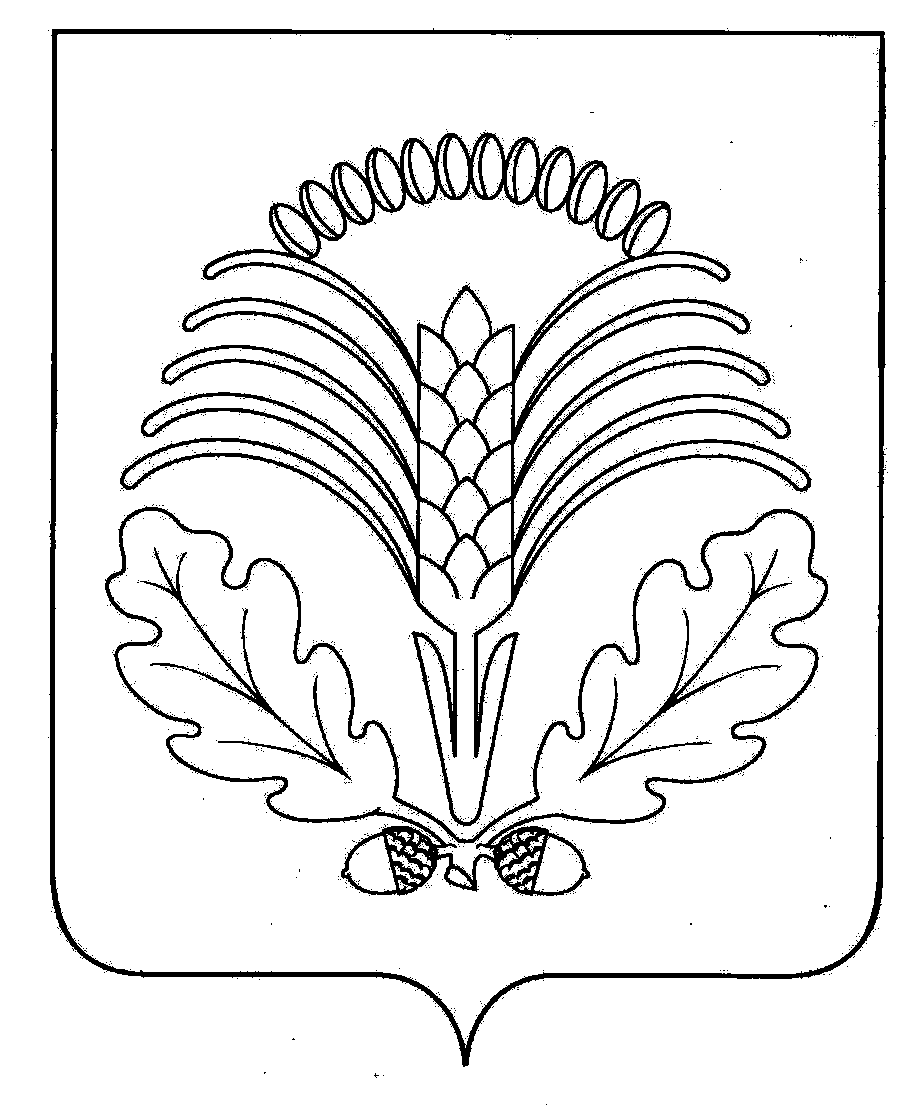 Решения Совета народных депутатов Грибановского  муниципального районаСОВЕТ народных депутатовГрибановского МУНИЦИПАЛЬНОГО районаВоронежской областиР Е Ш Е Н И ЕОб отчете главы администрации Грибановского муниципального района о результатах своей деятельности и деятельности администрации  Грибановского муниципального района за 2013 годЗаслушав отчет главы администрации Грибановского муниципального района о результатах своей деятельности и деятельности администрации  Грибановского муниципального района Воронежской области за 2013 год,  Совет народных депутатов Грибановского муниципального района отмечает, что за прошедший год в экономике, а также в социальной сфере района произошли  позитивные перемены. Была проведена большая работа, нацеленная на создание условий для повышения уровня жизни населения района. Для переселения граждан из ветхих и аварийных домов, введены в эксплуатацию два  трехэтажных дома, общей площадью 3,053 тыс. кв. метров (91 квартира). Продолжалась системная работа по газификации сёл. В 2013 построены три  автоматизированные блочно-модульные газовые котельные,  по ОЦП "Газификация Воронежской области" начаты работы по строительству газораспределительных сетей в населенных пунктах: Новогольское, Старогольское, Поляна, Кутки, Тихвинка, Таволжанка, Калиново, Лавровка, Красовка, Дмитриевка. На сегодняшний день по району газифицировано около 9,0 тыс. домов и квартир. Уровень газификации района составляет 50%.  Проведены работы по ремонту асфальтобетонного  покрытия дорожно-уличной сети и дворовых территорий многоквартирных домов в пгт. Грибановский на сумму 8,8 млн. рублей.В селе Алексеевка  в рамках ФЦП «Социальное развитие села до 2013 года» построен 1 пусковой комплекс системы водоснабжения протяженностью , освоено 12,6 млн. рублей. Для развития физической культуры и спорта в селах Листопадовка и 1-е Малые Алабухи построены две многофункциональные спортивные площадки, также в пгт. Грибановский начато строительство спортивного комплекса (стоимостью 68 млн.рублей). Подготовлена проектная документация на строительство школы на 600 мест в пгт. Грибановский.  В 2013 году была продолжена  работа по организации уличного освещения. По состоянию на 01.01.2014г.  всего установлено 885 светильников.  Проводилась работа для пополнения доходной части бюджета, также привлечение дополнительных доходов  в бюджет района.Принимая во внимание вышеизложенное, Совет народных депутатов Р Е Ш И Л:1. Отчет главы администрации Грибановского муниципального района о результатах своей деятельности и деятельности администрации  Грибановского муниципального района за 2013 год признать «удовлетворительным».Глава муниципального района                                                                                                                      А.С. Шипиловот 14.03.2014г. № 166пгт. Грибановский    Приложение к решению Совета народных депутатовГрибановского муниципального района от 14.03.2014 г. № 166Уважаемые депутаты!Уважаемые участники районной сессии!Сегодня исполнительная власть Грибановского муниципального района представляет отчет о проделанной работе за 2013 год – районному Совету народных депутатов, общественности и жителям Грибановского района.	Прошли отчеты глав сельских поселений перед жителями своих сел. Состоялось заседание экспертной группы, на котором были рассмотрены доклады глав сельских поселений об итогах социально-экономического развития за 2013 год и перспективах развития на 2014 год, подведомственных поселений.По итогам отчетов глав поселений, на которых были высказаны замечания, предложения жителей, составлен план первоочередных мероприятий направленных на реализацию предложений жителей поселений.Отчеты исполнительной власти стали важной частью диалога с жителями района, что приводит к публичности и повышению ответственности всех структурных подразделений исполнительной власти нашего района.Цели и задачи деятельности органов местного самоуправления  Грибановского муниципального района  определены с учетом Стратегии социально-экономического развития Воронежской области и Грибановского муниципального района на долгосрочную перспективу, Программой социально-экономического развития Воронежской области и соответственно Программой комплексного социально-экономического развития Грибановского муниципального района  на 2012-2016 годы.Работа администрации района была выстроена в пределах полномочий, определенных федеральным и областным законодательством, уставом  Грибановского муниципального района.Деятельность администрации района была направлена на:-создание условий для повышения уровня жизни населения района;-создание административно-хозяйственных, финансово-экономических условий для решения вопросов местного значения района и его поселений;-привлечение дополнительных доходов  в бюджет района и недопущению роста недоимки;-оптимизация  бюджетных расходов;-создание условий по привлечению инвестиций в развитие как экономики так и социальной инфраструктуры района;-обеспечение стабильных поступлений доходов от эффективного управления и распоряжения имуществом района.Сельское хозяйство Уважаемые депутаты!В начале прошлого года была разработана и принята районная программа  «Развитие сельского хозяйства Грибановского муниципального района на 2013-2020 годы», заключено Соглашение между департаментом аграрной политики Воронежской области и Грибановским муниципальным районом о реализации региональной программы «Развитие сельского хозяйства Воронежской области на 2013-2020 годы» с целью стимулирования роста производства сельскохозяйственной продукции, продукции переработки; эффективного использования земель сельскохозяйственного назначения; повышения уровня рентабельности в сельском хозяйстве для обеспечения его устойчивого развития; повышения качества жизни сельского населения.Валовой сбор зерна в прошедшем году составил 126,5 тыс.тонн при урожайности 26,9 ц/га. Произведено 32,1 тыс. тонн подсолнечника, урожайность которого составила 22,1 ц/га. Объем производства сахарной свеклы составил 336,9 тыс. тонн, урожайность -  485,1 ц/га.Положительным моментом следует отметить увеличение площади кукурузы на зерно, урожайность которой составляет 42,3 ц/га.Общая посевная площадь сельскохозяйственных культур в 2013 году увеличилась по сравнению с уровнем 2012 года на  и составила 87,5 тыс. га, площадь посева зерновых и зернобобовых культур составила 51,1 тыс. га, это  50,2 % к общей площади пашни, технических культур – 25,7 тыс. га, 25,3% к пашне, в том числе сахарной свеклы – 7,7 тыс. га или 7,5%, подсолнечника – 14,4 тыс. га или 14,1% пашни, что соответствует требованиям по рациональному использованию земель сельскохозяйственного назначения, установленным Правительством Воронежской области.  В прошедшем году было  внесено 4200 тонны  минеральных удобрений действующего вещества, что составляет  на  пашни.Были проведены работы по защите растений от сорняков, вредителей и болезней на площади 189,2 тыс.га. Широкое применение, для повышения урожайности, получило внесение стимуляторов роста растений. Обработано - 106 тыс.га. посевов сельскохозяйственных культур.Объем инвестиций в основной капитал  за 2013 год составил более 342 млн. рублей, большая часть которых была направлена на приобретение техники, оборудования.Серьезную поддержку в виде субсидий по различным направлениям получили все организационно-правовые формы: от личных подсобных хозяйств до крупных агрохолдингов. За прошедший  год получено субсидий по всем направлениям в сумме 88,9 млн. рублей, в том числе из федерального бюджета – 71,1 млн.рублей, областного бюджета – 17,7 млн. рублей ; в том числе на оказание несвязанной поддержки сельхозтоваропроизводителям в отрасли растениеводства в сумме 47,2 млн.рублей, в том числе из федерального бюджета – 38,7 млн.рублей, областного бюджета – 9,5 млн.рублей.Аномальные погодные условия последних лет, повлекшие за собой гибель посевов, доказали целесообразность их страхования. Если в прошлые годы лишь отдельные хозяйства занимались этой работой,  в 2013 году в неё включились практически все сельхозтоваропроизводители района. Было произведено страхование посевов яровых культур на площади более 8 тыс. га, озимых культур 4 тыс.га. Согласно заключенного Соглашения между правительством Воронежской области и администрацией Грибановского муниципального района, необходимо произвести 104 тыс.тонн зерна, 268,6 тыс.тонн сахарной свеклы, 35,5 тыс.тонн подсолнечника, 52,6 тыс.тонн картофеля. Задача сложная, учитывая недосев озимых культур, но выполнимая за счет увеличения посевных площадей яровых зерновых культур. Особое внимание следует уделить увеличению посева кукурузы на зерно.Под урожай текущего года вспахана зябь на площади 64,9 тыс. га, в том числе по ресурсосберегающей технологии – 24,1 тыс.га; посеяны озимые на площади 15,5 тыс.га. Обеспеченность семенами яровых культур составляет 100 % от потребности. Весной текущего года земледельцам района предстоит посеять яровые зерновые на площади 36,6 тыс. га, сахарную свеклу на площади 7,3 тыс. га, подсолнечник на площади 14,6 тыс.га. Общая посевная площадь составит 88 тыс. га.В районе  продолжается работа в рамках ведомственной целевой программы «Оформление невостребованных земельных долей на территории  Воронежской области в 2012-2014 гг. Проведена работа на общей площади 13,8 тыс. га.    Близится к завершению начатая в районе в 2012 году работа по формированию базы данных по поселениям в разрезе форм собственности на земельные участки с нанесением картограмм. Продолжается работа по осуществлению земельного контроля за использованием земель поселений, которая заключается в проведении плановых и внеплановых проверок в порядке, предусмотренном действующим законодательством. Реализация этих полномочий позволяет контролировать исполнение хозяйствующими субъектами земельного законодательства; обязывает проводить конкретные агротехнические мероприятия, соблюдать севообороты, что в конечном итоге способствует повышению эффективности использования земель сельскохозяйственного назначения.Уважаемые депутаты!Проблемным вопросом остается развитие отрасли животноводства в районе. В 2013 году была проведена коллегия администрации района по данному вопросу, на которую были приглашены крупные  землепользователи, перед ними была поставлена задача подготовить предложения по развитию животноводства. В настоящее время поголовье КРС во всех категориях хозяйств насчитывает 7,8 тыс. голов  крс, в том числе 2,9 тыс.коров.За 2013 год произведено мяса в хозяйствах всех категорий-7,2 тыс.тонн.Основной производитель молока в общественном секторе района- ООО «Россия-Агро». В хозяйстве произведено 690 тонн молока. ( 102,4 % к уровню 2012 года). Надой на 1 фуражную корову составил 4761  кг, что на  выше уровня прошлого года.Немаловажная роль в развитии отрасли животноводства отводится фермерским хозяйствам. Администрация района считает приоритетным выделение земельных участков для развития отрасли животноводства и оказывает необходимое содействие в решении этих вопросов. Анализируя финансовое состояние сельхозтоваропроизводителей района, необходимо отметить стабильность основных экономических показателей. Из 11 сельхозпредприятий, работающих в районе, 10 закончили год с прибылью. В целом за 2013 год получена прибыль в сумме 524,9 млн. рублей, рентабельность составит 58,3%. Среднемесячная заработная плата работников в сельском хозяйстве за 2013 год выросла на 69 %.В рамках программы «Социальное развитие села до 2013 года», жилищные условия улучшили 42 семьи. Общая сумма субсидий, выделенных на строительство и приобретение жилья в сельской местности, составила более 20 млн.рублей. В 2013 году жилищные условия улучшили 8 семей. С 2014 года аналогичная работа будет проводиться в рамках программы «Устойчивое развитие сельских территорий на 2014-2017 годы и на период до 2020 года». На 2014 год намечено строительство и приобретение шести домов общей площадью 450 кв.метров.В сфере АПК района на сегодня трудится около 1,5 тыс. человек. Индекс производства составил 106 %.  ПромышленностьЗа  2013 год   объем отгруженных товаров собственного производства, работ  и услуг, выполненных  собственными силами  промышленными предприятиями района, составил  2999,1 млн. рублей в действующих ценах, в том числе по видам деятельности: «Обрабатывающие производства» - 2953,8 млн.рублей, «Производство и распределение электроэнергии, газа и воды» - 45,3 млн.рублей. Темп роста промышленного производства в действующих ценах составил 120,5%, от соответствующего уровня 2012 года.Суточная переработка сахарной свеклы по ООО «Воронежсахар» составила более 3 тыс.тонн. Сезон переработки сахарной свеклы продолжился 155 суток, с 31 августа 2013 года по 3 февраля 2014 года. За данный период  было переработано 506 тыс.тонн сахарной свеклы, что составило 13 % от общего количества переработанной свеклы в области. Выработано 64 тыс.тонн сахара, выход сахара составил 12,65 %. Отгружено сахара на сумму 1417,9 тыс.рублей. Предприятие по итогам года получило прибыль.ООО «Грибановский машиностроительный завод»   специализируется на проектировании и производстве технологического ооборудования для предприятий нефтегазоперерабатывающей, химической и добывающей промышленности. Предприятие отгрузило  продукции  собственного производства на  сумму  1535,9 млн. рублей. Предприятие  сработало с  прибылью. На Хлебозаводе за 2013 год произведено 2235 тонн хлеба и хлебобулочных изделий. Продукция завода  неоднократно отмечалась дипломами смотра-конкурса «Воронежское качество», «Сто лучших товаров России», «Национальные традиции в хлебопечении». Заводом отгружено товаров на сумму 45,7 млн.рублей. Предприятия «Коммунальщик» и «Тепловые сети» по итогам года также сработали с прибылью.  В сфере жилищно-коммунального хозяйства в последние годы реализуется Федеральный закон «О фонде содействия реформирования ЖКХ». В рамках реализации данного закона в районе созданы 3 товарищества собственников жилья и управляющая компания. В 2010-2013 годах разработана и реализуется программа капитального ремонта жилья  и перехода на отпуск коммунальных ресурсов по показателям приборов учета.В 2013 году произведен капитальный ремонт в многоквартирных жилых домах в пгт Грибановский на сумму 4,2 млн.рублей, в данных домах  установлены общедомовые приборы учета по теплу, водоснабжению и электроснабжению. В районе  ведется работа по исполнению требований Федерального закона № 261-ФЗ «Об энергоснабжении и повышении эффективности» на предмет оснащения жилых помещений и многоквартирных домов приборами  учета расхода коммунальных ресурсов и проведению энергетических обследований бюджетных учреждений.На сегодняшний день 1246 квартир оборудованы индивидуальными приборами учета холодного водоснабжения или 92 % и 947 индивидуальных домовладений. Работа с населением по установке индивидуальных приборов учета воды продолжается. В 53 учреждениях (школы, детские сады, Дома культуры, администрации) проведено энергетическое обследование, данными учреждениями получены энергетические паспорта.Транспорт и связьПассажирские автоперевозки в районе осуществляет предприятие МУП "Грибановское АТП". На городских и пригородных маршрутах работает 16 единиц пассажирского автотранспорта. Подвижной состав АТП постоянно обновляется, в 2013 году предприятием получен новый автобус. Охват населения ныне существующей сетью маршрутных перевозок составляет 92 %.  Жилищно-коммунальное хозяйствоГрибановский район  принимает активное участие в освоении средств  Фонда содействия реформированию ЖКХ, выделяемых на переселение граждан из аварийных домов, тем самым способствуя сохранению темпов жилищного строительства.В период с 2008-2013 годы было введено около 18 тыс.кв.метров жилья. В 2013 году введено в эксплуатацию два трехэтажных дома общей площадью 3053 кв.м. Администрация района продолжает системную  работу по газификации сел. На сегодняшний день уровень газификации района составляет более 50 %. В 2013 году по ОЦП «Газификация Воронежской области» начаты работы по строительству газораспределительных сетей в населенных пунктах: Новогольское, Старогольское, Поляна, Кутки, Тихвинка, Таволжанка, Калиново, Лавровка, Красовка, Дмитриевка. В селах Краснореченка, Новомакарово, Новогольелань  в прошедшем году построены три автоматизированные блочно-модульные котельные, которые отапливают социальные объекты. В селе Алексеевка в рамках ФЦП «Социальное развитие села до 2013 года» построен 1 пусковой комплекс системы водоснабжения протяженностью , освоено 12,6 млн.рублей.Для развития физической культуры и спорта в селах Листопадовка и Малые Алабухи, построены две многофункциональные спортивные площадки.В 2013 году начато строительство Спортивного комплекса в пгт Грибановский, сметной стоимостью - 68 млн.рублей. Подготовлена проектная документация на строительство школы на 600 мест в пгт Грибановский.За счет средств дорожного фонда Воронежской области и муниципального бюджета проведена работа по ремонту асфальтобетонного покрытия дорожно-уличной сети и дворовых территорий многоквартирных домов в пгт Грибановский на сумму 8,8 млн.рублей.В прошлом году главами городского и сельских поселений была продолжена работа по организации уличного освещения. По состоянию на 01.01.2014 года было установлено 885 светильников. Вложения инвестиций в основной капитал за 2013 года составили 598 млн. рублей.Потребительский рынок Развитие потребительского рынка в районе направлено на улучшение торгового и бытового обслуживания жителей района, насыщение магазинов качественными товарами. Оборот розничной торговли в действующих ценах  составил  1463,9  млн. рублей или 107,8  % к соответствующему  уровню 2012 года,  В макроструктуре оборота розничной торговли  продовольственные  и непродовольственные товары имеют следующий   удельный вес – 49 и 51  % соответственно.    Розничный товарооборот на душу населения составил  46,0 тыс. рублей. В целом по району на 1000 жителей приходится  6 торговых точек. Объем платных услуг населению   составил 198,9 млн.рублей или 110,4 % к соответствующему уровню 2012 года. Бытовых услуг  населению оказано на сумму  27,8 млн. рублей, транспортных услуг- 12,3 млн.рублей, жилищных услуг– 7,7 млн.рублей, коммунальных услуг – 88,6 млн.рублей.Малый и средний бизнесПо состоянию на 01.01.2014 года в районе зарегистрировано 62 малых предприятия.Среднесписочная численность работников малых предприятий насчитывает  1820 человек. Объем производства (товаров и услуг)  малых предприятий  составил 780,1 млн. рублей или 105,4  %  к   уровню прошлого  года в действующих ценах. Социально – трудовая сфера Среднегодовая численность населения Грибановского муниципального района за 2013 год составила 31619 человек. За 2013 год на территории района родилось 291 человек. Естественная убыль составила -338 человек.Численность экономически  активного  населения  составляет 13,6 тыс. человек (42,8 % от общей численности населения), из которых 90,5 % заняты в отраслях экономики  района (12,4 тыс.человек). Удельный  вес  пенсионеров в общей  численности населения –         37,2  %  Численность безработных на конец отчетного периода  составила 185 человек. Уровень безработицы составляет 1,36 % (1,88 % в соответствующем периоде прошлого года). Районным центром занятости населения постоянно ведется работа, направленная на скорейшее возвращение безработных граждан к активному труду. Средняя зарплата по району составила 16417 рублей, что на  127,2 % выше прошлогоднего уровня.  Фактов  задолженности по выплате заработной платы работникам  на предприятиях, организациях и в учреждениях, расположенных на территории  района  на 01.01.2014  года отмечено не было.ЗдравоохранениеВ 2013году  деятельность БУЗ ВО «Грибановская РБ» была направлена на дальнейшее совершенствование системы здравоохранения в целях оказания жителям района своевременной, доступной и качественной медицинской помощи.В составе БУЗ ВО «Грибановская РБ» функционирует   стационар на   185 коек,  поликлиника на 500 посещений в смену, дневной стационар на 90 койко-мест, стоматологическая поликлиника на 200 посещений в смену,   6 врачебных амбулаторий и 22 ФАПа.Охват населения флюроосмотром составил 83%. Периодические осмотры работников, связанных с влиянием вредных производственных факторов составили 100%.     В настоящее время в БУЗ ВО «Грибановская РБ» работают – 65 врачей, из которых имеют:высшую категорию	- 21							первую категорию	- 20вторую категорию	- 1 Укомплектованность   кадрами за 2013 год составляет:врачи- 59,7  %средний персонал- 98,8 %      По целевому набору в ВГМА обучаются – 7 студентов.  По областному заказу обучаются 2 человека. В 2014г. будет проходить интернатуру 2 специалиста по специальности: «общая врачебная практика», «акушерство и гинекология».Для решения кадрового вопроса районной администрации предстоит решить квартирный вопрос для врачей. Образование и молодежная политикаДеятельность администрации Грибановского муниципального района в сфере образования  в 2013 году осуществлялась в соответствии с государственной образовательной политикой,  с учётом особенностей региональной системы образования и была направлена на развитие системы доступного качественного образования, воспитание гармонично развитой личности, удовлетворяющей потребности общества и государства.Общие расходы на сферу образования увеличились по сравнению с 2012 годом на 59,4 млн. рублей и составили 301,5 млн. руб. Значительное увеличение объема финансирования отрасли связано с повышением заработной платы работников, затратами на проведение капитального ремонта школ и детских садов, а также участием в областных и муниципальных программах. Одним из приоритетов социальной политики в области образования в нашем районе является расширение доступности  в получении качественного  дошкольного образования и воспитания.В Грибановском районе функционируют 12 муниципальных казенных дошкольных образовательных учреждений, в т.ч. в посёлке -4, в сёлах -8.        Общая численность детей дошкольного возраста по району 2086 человек.      Количество детей, охваченных дошкольным образованием, - 606 чел., в том числе в посёлке – 393 человек, в сёлах – 213 человек.На сегодняшний момент  очередность после летнего комплектования 2013 года составляет   16    человек от 3 до 7 лет. В целом расходы бюджета на дошкольное образование в 2013 году составили 41,6 млн.  рублей.     Родительская плата за содержание ребёнка в детских садах поселка  составила 750 рублей, а в сельских детских садах 600 рублей.       Общие затраты на 1 ребенка за 2013 год составили- 81,6 тыс. рублей, в том числе  в поселке -   71,6 тыс.рублей, в  сельских поселениях- 100,1 тыс.рублей.Родители отдельных категорий пользуются еще и  льготами по оплате за детский сад, обеспечивающимися за счет средств местного бюджета.Для удобства жителей района  обеспечен современный уровень информации о дошкольном образовании  - в каждом  детском саду  созданы официальные сайты в сети Интернет, из которых можно узнать о работе  учреждения.        Укомплектованность руководящими и педагогическими кадрами составляет 100%.  Повысилась зарплата педагогических работников в детских дошкольных учреждениях. Для сравнения в 2011г. – 6402 руб.,  2012г. – 7922 руб.,    2013г. – 18832 руб. Она будет повышаться  и дальше  до средней заработной платы в сфере образования общего образования в регионе.В 2013 году в Первомайском отделении отремонтирован и открыт детский сад на 20 мест.     В 2014 году планируем произвести ремонт и открыть группы в Верхнекарачанском и Малоалабухском детских садах.Прошедший год был интенсивным и насыщенным для системы  общего образования Грибановского муниципального района:- проведена большая работа по внедрению  федерального государственного образовательного стандарта на начальной  ступени обучения;- осуществлен переход на новую систему аттестации педагогических кадров.Все эти направления осуществлялись в рамках целого комплекса мер, направленных на модернизацию системы образования, приоритетного национального проекта «Образование», национальной  образовательной инициативы «Наша новая школа».Система общего образования включает в себя 23 школы: 16 средних, 6 основных, 1 начальная. В них обучалось в 2012-2013 учебном году 2425  учеников. В 2013 году все общеобразовательные учреждения прошли экспертизу соответствия содержания и качества подготовки обучающихся и выпускников по заявленным для государственной аккредитации основным общеобразовательным программам и получили свидетельства о государственной аккредитации на срок до 2025 года. Одним из основных направлений осуществления плана модернизации является повышение заработной платы педагогических работников в общем образовании  до средней по экономике в регионе.  Средняя зарплата в 2011 году была  10 816 руб.,  в . – 15 646 руб.,  в  2013 по итогам IV кв. – 22343 руб. Заработная плата педагогических работников дополнительного образования в районе тоже выросла  с  6373 руб. в .    до 16692 руб. в .  В 2013 году на мероприятия по модернизации общего образования Грибановского муниципального района  выделено 5,8 млн. руб.          Из них: - 2,3 руб. на проведение капитального ремонта МКОУ Верхнекарачанской СОШ;- 1,0 млн. руб. на приобретение учебников;-1,8 млн.руб. на приобретение комплектов мультимедийного и проекционного оборудования;Помимо вышеуказанных сумм в школы района поставлено 125 компьютеров, 96 принтеров, автобус ПАЗ.На капитальный ремонт МКОУ Малоалабухской СОШ и МКОУ Малогрибановской СОШ из резервного фонда правительства Воронежской области  по распоряжению губернатора А.В. Гордеева  было выделено 15,6 млн. рублей.  Во всех общеобразовательных учреждениях к началу нового учебного года проведен косметический ремонт.3 новых газовых котельных в этом году начали отапливать Новогольеланскую, Новомакаровскую и Краснореченскую школу.Воспитательная  работа - составляющая образовательного процесса, в прошлом учебном году строилась на вновь разработанной Концепции социального воспитания и дополнительного образования  детей и молодежи Воронежской области.По итогам работы  Грибановский районный союз детских организаций «Единство» вошел в тройку лучших районных детских организаций   Воронежской области. 18 декабря 2013 года во исполнение протокола поручений, определенных в ходе совместного заседания губернатора Воронежской области А.В. Гордеева с Молодежным правительством Воронежской области, на территории  Воронежской области проходил  Единый День Дублера, когда в течение одного дня ведущие должности Правительства области и администраций муниципальных районов замещали молодые люди из числа молодежного актива.В Грибановском муниципальном районе 10 должностей руководителей и специалистов администрации дублировали молодые люди из числа молодежного актива района. Из них 4 чел. – учащиеся школы и 6 чел. – работающая молодежь.КультураКультура как часть социальной инфраструктуры села определяет качество жизни сельского населения, оказывает непосредственное влияние на социально-экономические процессы, в том числе на состояние трудовых ресурсов и формирование привлекательного имиджа села. В Грибановском районе работает 29 культурно-досуговых учреждения, 31 библиотека, 1 краеведческий музей, 1 детская школа искусств с филиалами в с. Новогольское, с. Листопадовка, с. Средний Карачан и в/ч Воронеж - 45,  в школе обучается  350  детей. В результате преобразований, связанных с реализацией Федерального Закона «Об общих принципах организации местного самоуправления в Российской Федерации» № 131 – ФЗ, все клубные и библиотечные учреждения культуры объединены в 19 муниципальные казенные учреждения культуры и 1 ДШИ. Все они теперь имеют статус юридического лица. Приведена в соответствие нормативно-правовая база учреждений культуры. Всего в отрасли занято 252 человека.  За весь год проведено  3382 культурно-массовых мероприятий. Острым вопросом остается ремонт и отопление ДК и сельских клубов.За истекший год на ремонт объектов культуры израсходовано около 2 млн.рублей, что явно недостаточно.Физкультура и спортРазвитию массового занятия физкультурой и спортом администрацией уделяется особое внимание.В районе разработана и принята муниципальная программа Грибановского муниципального района Воронежской области  «Развитие физической культуры и спорта»  на 2014 – 2020 годы.Создан общественный Совет при главе администрации  Грибановского муниципального района, для решения вопросов связанных с совершенствованием развития  физической культуры и массового спорта в районе.В 2013 году удельный вес населения, систематически занимающегося физической культурой и спортом (от общей численности населения), составил  27, 9 %. В спортивных секциях всех форм физической культуры и спорта занимаются более  9 тысяч человек. Только за прошедший год начали занятия в спортивных секциях-411 человек. В 2013 году в Грибановском муниципальном районе было проведено и принято участие в 87 физкультурно-спортивных мероприятиях, в которых участие приняли более  9 тысяч  человек.В рамках улучшения спортивной базы района в 2013 году построены 2 многофункциональные спортивные площадки, отремонтированы два школьных спортивных зала, приступили к строительству в пгт Грибановский физкультурно-оздоровительного комплекса (проектная стоимость 68 млн.рублей).Бюджет и финансыДоходы.По итогам  2013 года  доходы  консолидированного бюджета Грибановского муниципального района составили 508,3 млн. руб., включая безвозмездные поступления от других бюджетов бюджетной системы РФ, что составило 98,2 % к поступлению 2012 года.  По собственным доходам наблюдается положительная динамика:-в 2013г в консолидированный бюджет муниципального района  налоговых и неналоговых  доходов поступило 201,6 млн. руб., к поступлениям 2012 года - 111,7 %. С 2010 года налоговые и неналоговые доходы выросли на 64,7 млн. руб. или на 32,1%. Основными бюджетообразующими доходами в бюджете района являются:- налог на доходы физических лиц – 132,2 млн. руб., или 65,6% от общей суммы налоговых и неналоговых доходов; с 2010 года поступления НДФЛ выросли на 75,2 млн. руб. или на 56,9 % из-за увеличения норматива отчислений в бюджет района с 40 до 59%, а также  роста заработной платы;- единый налог на вмененный доход – 8,9 млн. руб., или 4,4 % от общей суммы налоговых и неналоговых доходов; с 2010 года рост составил 2,6 млн. руб., или  29,2%;- земельный налог – 24 млн. руб. или 11,9 % от общей суммы налоговых и неналоговых доходов; с 2010 года рост составил 5,7 млн. руб., или 23,7%;- арендная плата за земли – 22,3 млн. руб. или 11,1  % от общей суммы налоговых и неналоговых доходов, с 2010 года рост составил 3,4 млн. руб. или 15,2%. Рост объясняется заключением новых договоров аренды и изменением кадастровой оценки земли. Многое сделано для пополнения доходной части бюджета. По результатам работы комиссии по мобилизации доходов в бюджет  района поступило 4,2 млн. руб.,  в Пенсионный фонд  РФ – 0,5 млн. руб. Информация о работе комиссии размещается на сайте администрации Грибановского муниципального района. Таким образом, консолидированный бюджет района за 2013 год исполнен по доходам в сумме 508,3 млн. рублей, в том числе собственные доходы составили 201,6 млн. рублей или 39,7 % от общей суммы доходов (в 2012 году  - 34,9%), по расходам – 527,3 млн. рублей.Безвозмездных поступлений от других бюджетов бюджетной системы РФ поступило в сумме 306,7 млн. рублей или 60,3 % от всех доходов (в 2012 году – 65,1 %), что на 30,1 млн.рублей меньше, чем в 2012 году.   Снижение поступлений объясняется тем, что на областной бюджет полностью передано   финансирование отрасли «Здравоохранение».РасходыВ 2013 году полученные доходы позволили  в полном объеме произвести расходы  на оплату наиболее важных статей, таких как, заработная плата работников бюджетной сферы, оплата коммунальных услуг, котельно-печного топлива, расходы на содержание детских дошкольных и общеобразовательных учебных учреждений.     Консолидированный бюджет района имел социально ориентированную направленность. Расходы на социально-культурную сферу  составили – 421,6 млн.рублей, и их удельный вес в общей сумме расходов составил 80,0 %. По разделу «Образование» расходы составили 301,5 млн.рублей или 57,2 % в общей сумме расходов, что на 59,4 млн.рублей или на 13,4 % больше, чем в 2012 году. По разделу «Культура» расходы составили 37,1 млн.рублей или 7,0 % в общей сумме расходов что на 9,9 млн.рублей или на 2,1 % больше, чем в 2012 году.    Рост расходов по сравнению с 2012 годом связан с увеличением финансирования по данным отраслям, а также с исполнением Указа Президента Российской Федерации № 597 от 7 мая 2012 года, в части повышения заработной платы отдельным категориям работников бюджетной сферы. Финансирование отрасли «Здравоохранение» с 2013 года полностью передано на областной бюджет.    По разделу «Социальная политика» расходы составили 29,2 млн.рублей или 5,6% от общей суммы расходов, что на 3,1 млн.рублей больше по сравнению с 2012 годом. Применение федерального закона № 94-ФЗ «О размещении заказов на поставки товаров, выполнение работ, оказание услуг для государственных и муниципальных нужд» позволило добиться наиболее эффективного использования бюджетных средств и внебюджетных источников финансирования; прозрачности системы доступа к муниципальному заказу; возможности участия в процедурах закупок товаров, работ, услуг всех производителей (поставщиков) независимо от правовых форм собственности и территориальной принадлежности.В целях размещения муниципального заказа Грибановского муниципального района в 2013 году проведено 69 открытых аукционов в электронной форме,  2 открытых конкурса, 29 запросов котировок, по результатам которых были заключены 95 муниципальных контрактов на общую сумму 163,02 млн. руб.Экономическая эффективность в виде разницы между начальной  ценой  контракта  и  ценой  заключенного контракта  в 2013 году составила 19,4  млн. руб., в относительном выражении – 10,6 %. Размещение муниципального заказа Грибановского муниципального района в 2013 году проводилось на закупку необходимых товаров (горюче-смазочных материалов и пр.) для нужд учреждений района; закупку твердого топлива на отопительный сезон 2013 – 2014 годов для всех учреждений, для городского и сельских поселений; по выбору подрядных организаций на выполнение строительства, текущего и капитального ремонта учреждений, на выполнение работ по устройству уличного освещения по улицам в пгт. Грибановский, на выполнение работ по ремонту автомобильных дорог и пешеходных дорожек  в пгт. Грибановский. Уважаемы депутаты:В соответствии с Реестром  недвижимого имущества в собственности  Грибановского муниципального района находятся 184 объекта  площадью 70760,8  кв.м.,  балансовая  стоимость  362756,6 тыс. руб., остаточная 198542,1 тыс. руб.  В  соответствии с прогнозным планом приватизации муниципального имущества проведена  продажа объекта незавершенного строительства-65% готовности  и земельного участка,  в доход бюджета  поступило 325 тыс. руб.         В целях повышения эффективности использования и увеличения доходной части бюджета, было заключено 8 договоров аренды нежилых помещений. Площадь сдаваемых  в аренду нежилых помещений  составила 261,2  кв.м. От сдачи в аренду нежилых помещений   в доход бюджета  поступило 329,8  тыс. руб.   В соответствии с действующим законодательством на территории Грибановского муниципального района  продолжается  проведение работ по межеванию,  постановке на кадастровый учет  и регистрации прав на земельные участки. По состоянию на 01.01.2014 г. поставлено на кадастровый учет земель сельскохозяйственного назначения 109,1 тыс. га., земельные участки площадью 91,3 тыс. га.  прошли  регистрацию  прав .В . сформировано и предоставлено в аренду  для строительства  29  новых земельных участков.Всего по состоянию на 01.01.2014 г. администрацией района заключено  670 договоров  аренды земельных участков, на общую площадь  32,2 тыс.га.,  в т.ч. земли сельскохозяйственного назначения  31,7 тыс. га. Доход от сдачи в аренду земельных участков, государственная собственность на которые не разграничена за . составил  21977,1 тыс. руб. В 2013г по обращению граждан, имеющих трех и более детей, предоставлено бесплатно в собственность  2 земельных участка. Администрацией Грибановского муниципального района заключено 47 договоров аренды  земельных участков, занятых водными объектами на общую площадь  529,8  га. Проведены работы по межеванию и поставлено  на кадастровый учет 44  участка, занятых водными объектами,  площадью .Уважаемые депутаты!Основным стратегическим направлением развития экономики и социальной сферы Грибановского муниципального района является создание условий для формирования эффективной  экономики муниципального района и его поселений, способной обеспечить последовательное повышение уровня собственных доходов бюджета муниципального образования до значения, обеспечивающего последовательное повышение уровня жизни населения, а также решение вопросов местного значения.Для решения основных стратегических направлений развития района необходимо реализовать следующие задачи: -содействовать  эффективному функционированию и развитию предприятий агропромышленного комплекса на основе кластерной политики, обеспечивающей формирование цепочки предприятий замкнутого цикла «производство-переработка-сбыт»;-формировать  административные  условия, обеспечивающие привлечение инвестиций в развитие действующих промышленных предприятий и создание новых производств на территории Грибановского муниципального района;-содействовать эффективному развитию предприятий в малом бизнесе;- повышать  долю собственных доходов и эффективность расходов средств консолидированного бюджета муниципального района; - формировать условия для развития здорового образа жизни, спорта и организации культурного отдыха населения.- развивать  и совершенствовать инженерную и транспортную инфраструктуры на территории района.Для достижения основных стратегических направлений разработан комплекс мероприятий, которые сгруппированы по приоритетным направлениям развития муниципального района  в   Программе комплексного  социального развития Грибановского муниципального района на 2012-2016 годы.  В 2013 году было запланировано к реализации 40 мероприятий данной программы. Плановый объем финансирования Программы составляет 434,2 млн.рублей, фактический объем финансирования  -  458,6 млн.рублей.Экономический эффект от реализации   Программы  в 2013 году  составил  21,6 млн.рублей.  Социальный эффект – 40,4 млн. рублей. Бюджетный эффект – 6,4 млн.рублей.   Программа реализована   эффективно, так как уровень достижения  плановых значений   составляет 105,6 %.Приоритетными социально-значимыми  мероприятиями на 2014 год в социальной сфере являются:- газификация сел Новогольское, Старогольское, Поляна, Кутки, Тихвинка, Таволжанка, Калиново, Лавровка, Красовка, Дмитриевка, объем составляет . с вложениями около 140 млн. рублей на этом мы практически в этом году закончим газификацию сел в районе.- строительство Спортивного комплекса. - начало строительства объекта «Школа на 600 мест в пгт. Грибановский».- завершение строительства объекта «Система водоснабжения в с. Алексеевка, это второй этап. - строительство объекта «Строительство системы водоснабжения по улицам Мебельная, Есенина, Суворова, Жукова, Ватутина, Королева, Маяковского, Проезжая №1-23, пер. Крупской, пер. Коммунаров, пер. Добролюбова, пер. Рабочий  в пгт Грибановский Грибановского муниципального района Воронежской области» это вложение более 45 млн. рублей.- строительство врачебной амбулатории в с. Кирсановка (15 млн.  рублей)- начало строительства многоквартирного дома по переселению граждан из аварийного жилья.- проведение работ по уличному освещению населенных пунктов.- проведение ремонта дорог внутреннего пользования в с. Листопадовка, Большие Алабухи, Кирсановка. (объем 14,8 млн. рублей)- подготовлена проектно-сметная документация по строительству блочно-модульных газовых котельных в селах Новогольское, Верхний Карачан и Малая Грибановка.Общий объем вложений 360 млн. рублей. Уважаемые депутаты!Уважаемые участники районной сессии!На 2014 год администрация района ставит перед собой задачу максимально реализовать мероприятия комплексной Программы социально-экономического развития района, целью которой является повышение уровня и качества жизни населения.Консолидация наших совместных усилий - это залог успешного решения поставленных задач.Спасибо за внимание!СОВЕТ народных депутатовГрибановского МУНИЦИПАЛЬНОГО районаВоронежской областиР Е Ш Е Н И Еот 14.03. 2014 года № 167пгт. ГрибановскийО проекте решения «О внесении изменений и дополнений в Устав Грибановского муниципального района Воронежской области»      В целях приведения Устава Грибановского муниципального района Воронежской области в соответствие с действующим законодательством, руководствуясь Федеральным законом от 06.10.2003 № 131-ФЗ «Об общих принципах организации местного самоуправления в Российской Федерации», пунктом 1 части 1 статьи 31 Устава Грибановского муниципального района Воронежской области, Совет народных депутатов РЕШИЛ:1. Принять проект решения «О внесении изменений и дополнений в Устав Грибановского муниципального района Воронежской области» согласно приложению 1 к настоящему решению.2. Назначить публичные слушания по обсуждению проекта решения «О внесении изменений и дополнений в Устав Грибановского муниципального района Воронежской области» на 02 апреля 2014 года в 14 часов в актовом зале администрации Грибановского муниципального района по адресу: пгт. Грибановский, ул. Центральная, 4.3. Для обобщения и рассмотрения поступивших замечаний и предложений по проекту решения «О внесении изменений и дополнений в Устав Грибановского муниципального района Воронежской области», образовать специальную комиссию в составе:4. Утвердить порядок учета предложений по проекту Устава Грибановского муниципального района и муниципального правового акта о внесении изменений и дополнений в Устав Грибановского муниципального района, а также порядка участия граждан в его обсуждении согласно приложению 2 к настоящему решению.5. Возложить на специальную комиссию полномочия по подготовке и проведению публичных слушаний и поручить:5.1. Обеспечить извещение населения о публичных слушаниях.5.2. Провести обобщение всех замечаний и предложений по проекту решения «О внесении изменений и дополнений в Устав Грибановского муниципального района Воронежской области» в срок до 17 апреля 2014 года.5.3. Опубликовать итоги обсуждения проекта и принятое по их результатам решение в Грибановском муниципальном вестнике.6. Контроль за исполнением настоящего решения возложить на постоянную комиссию мандатную по регламенту и депутатской этике Совета народных депутатов Грибановского муниципального района.Глава муниципального района                                                                                                                      А.С. ШипиловПриложение 1 к решению Совета народных депутатов Грибановского муниципального района Воронежской области от 14.03. 2014 года № 167СОВЕТ  НАРОДНЫХ  ДЕПУТАТОВГРИБАНОВСКОГО МУНИЦИПАЛЬНОГО РАЙОНА  ВОРОНЕЖСКОЙ ОБЛАСТИПРОЕКТ  РЕШЕНИЯот __________ года № _____пгт. ГрибановскийО внесении изменений и дополнений в Устав Грибановского муниципального района Воронежской областиВ соответствии с Федеральным законом от 06.10.2003 № 131-ФЗ «Об общих принципах организации местного самоуправления в Российской Федерации», Федеральным законом от 21.07.2005 № 97-ФЗ «О государственной регистрации уставов муниципальных образований» Совет народных депутатовРЕШИЛ:1. Внести изменения и дополнения в Устав Грибановского муниципального района Воронежской области согласно приложению.2. Направить настоящее решение в Управление Министерства юстиции Российской Федерации по Воронежской области для государственной регистрации в порядке, установленном федеральным законодательством.3. Опубликовать настоящее решение в Грибановском муниципальном вестнике после его государственной регистрации.4. Настоящее решение вступает в силу после его опубликования.Глава муниципального района                                                                                                                            А.С. ШипиловПриложениек проекту решения Совета народных депутатовГрибановского муниципального районаВоронежской областиот _________ 2014 года № _____ИЗМЕНЕНИЯ И ДОПОЛНЕНИЯВ УСТАВ ГРИБАНОВСКОГО МУНИЦИПАЛЬНОГО РАЙОНА ВОРОНЕЖСКОЙ ОБЛАСТИ1. В части 1 статьи 9 «Вопросы местного значения муниципального района»:- дополнить пунктом 7.1 следующего содержания:«7.1) разработка и осуществление мер, направленных на укрепление межнационального и межконфессионального согласия, поддержку и развитие языков и культуры народов Российской Федерации, проживающих на территории муниципального района, реализацию прав национальных меньшинств, обеспечение социальной и культурной адаптации мигрантов, профилактику межнациональных (межэтнических) конфликтов;»;- пункт 13 изложить в следующей редакции :«13) организация предоставления общедоступного и бесплатного дошкольного, начального общего, основного общего, среднего общего образования по основным общеобразовательным программам в муниципальных образовательных организациях (за исключением полномочий по финансовому обеспечению реализации основных общеобразовательных программ в соответствии с федеральными государственными образовательными стандартами), организация предоставления дополнительного образования детей в муниципальных образовательных организациях (за исключением дополнительного образования детей, финансовое обеспечение которого осуществляется органами государственной власти Воронежской области), создание условий для осуществления присмотра и ухода за детьми, содержания детей в муниципальных образовательных организациях, а также организация отдыха детей в каникулярное время;»; - в пункте 14 слова «в медицинских учреждениях» заменить словами «в медицинских организациях», слова «гарантий оказания гражданам Российской Федерации бесплатной медицинской помощи» заменить словами «гарантий бесплатного оказания гражданам медицинской помощи»;- в пункте 17 слова «выдача разрешений на установку» заменить словами «утверждение схемы размещения рекламных конструкций, выдача разрешений на установку и эксплуатацию», слово «вновь» исключить;- в пункте 25 после слов «осуществление мероприятий по» дополнить словами «территориальной обороне и»;- пункт 34 признать утратившим силу;- дополнить пунктом 38 следующего содержания:«38) присвоение адресов объектам адресации, изменение, аннулирование адресов, присвоение наименований элементам улично-дорожной сети (за исключением автомобильных дорог федерального значения, автомобильных дорог регионального или межмуниципального значения), наименований элементам планировочной структуры в границах межселенной территории муниципального района, изменение, аннулирование таких наименований, размещение информации в государственном адресном реестре.».2. В пункте 5 части 1 статьи 10 «Права органов местного самоуправления муниципального района на решение вопросов, не отнесенных к вопросам местного значения муниципального района» слова «образовательных учреждений высшего профессионального образования» заменить словами «образовательных организаций высшего образования».3. В части 1 статьи 11 «Полномочия органов местного самоуправления муниципального района по решению вопросов местного значения»:- в пункте 3 слова «формирование и размещение муниципального заказа» заменить словами «осуществление закупок товаров, работ, услуг для обеспечения муниципальных нужд»;-  пункт 10 изложить в следующей редакции:«10) организация профессионального образования и дополнительного профессионального образования выборных должностных лиц местного самоуправления, членов выборных органов местного самоуправления, депутатов Совета народных депутатов, муниципальных служащих и работников муниципальных учреждений;». 4. Статью 39 «Глава муниципального района» дополнить частью 7.1 следующего содержания:«7.1. Полномочия главы муниципального района прекращаются досрочно также в связи с утратой доверия Президента Российской Федерации в случае несоблюдения главой муниципального района, его (её) супругой (супругом) и несовершеннолетними детьми запрета, установленного Федеральным законом «О запрете отдельным категориям лиц открывать и иметь счета (вклады), хранить наличные денежные средства и ценности в иностранных банках, расположенных за пределами территории Российской Федерации, владеть и (или) пользоваться иностранными финансовыми инструментами».».5. Статью 56 «Система муниципальных правовых актов муниципального района» дополнить частью 4 следующего содержания:«4. Муниципальные нормативные правовые акты, затрагивающие вопросы осуществления предпринимательской и инвестиционной деятельности, в целях выявления положений, необоснованно затрудняющих осуществление предпринимательской и инвестиционной деятельности, подлежат экспертизе, проводимой органами местного самоуправления в порядке, установленном муниципальными нормативными правовыми актами в соответствии с законом Воронежской области.».6. Статью 59 «Подготовка муниципальных правовых актов» дополнить частью 3 следующего содержания:«3. Проекты муниципальных нормативных правовых актов, затрагивающие вопросы осуществления предпринимательской и инвестиционной деятельности, подлежат оценке регулирующего воздействия, проводимой органами местного самоуправления в порядке, установленном муниципальными нормативными правовыми актами в соответствии с законом Воронежской области.Оценка регулирующего воздействия проектов муниципальных нормативных правовых актов проводится в целях выявления положений, вводящих избыточные обязанности, запреты и ограничения для субъектов предпринимательской и инвестиционной деятельности или способствующих их введению, а также положений, способствующих возникновению необоснованных расходов субъектов предпринимательской и инвестиционной деятельности и местных бюджетов.». 7. В части 3 статьи 60 «Вступление в силу муниципальных правовых актов» первое предложение изложить в следующей редакции:«Муниципальные правовые акты муниципального района подлежат опубликованию в муниципальном средстве массовой информации «Грибановский муниципальный вестник» или других средствах массовой информации.».8. Часть 1 статьи 61 «Отмена муниципальных правовых актов и приостановление их действия» дополнить абзацем следующего содержания: «Действие муниципального правового акта, не имеющего нормативного характера, незамедлительно приостанавливается принявшим (издавшим) его органом местного самоуправления или должностным лицом местного самоуправления в случае получения соответствующего предписания Уполномоченного при Президенте Российской Федерации по защите прав предпринимателей, выданного в соответствии с законодательством Российской Федерации об уполномоченных по защите прав предпринимателей. Об исполнении полученного предписания исполнительно-распорядительные органы местного самоуправления или должностные лица местного самоуправления обязаны сообщить Уполномоченному при Президенте Российской Федерации по защите прав предпринимателей в трехдневный срок, а представительные органы местного самоуправления – не позднее трех дней со дня принятия ими решения.».9. В пункте 10 части 1 статьи 63 «Муниципальное имущество» слово «(полного)» исключить. 10. Статью 70 «Муниципальный заказ» изложить в следующей редакции:«Статья 70. Закупки для обеспечения муниципальных нужд1. Закупки товаров, работ, услуг для обеспечения муниципальных нужд осуществляются в соответствии с законодательством Российской Федерации о контрактной системе в сфере закупок товаров, работ, услуг для обеспечения государственных и муниципальных нужд.2. Закупки товаров, работ, услуг для обеспечения муниципальных нужд осуществляются за счет средств местного бюджета.»;11. Часть 2 статьи 76 «Удаление главы муниципального района в отставку» дополнить пунктом 5 следующего содержания:«5) допущение главой муниципального района, администрации муниципального района, иными органами и должностными лицами местного самоуправления муниципального района и подведомственными организациями массового нарушения государственных гарантий равенства прав и свобод человека и гражданина в зависимости от расы, национальности, языка, отношения к религии и других обстоятельств, ограничения прав и дискриминации по признакам расовой, национальной, языковой или религиозной принадлежности, если это повлекло нарушение межнационального и межконфессионального согласия и способствовало возникновению межнациональных (межэтнических) и межконфессиональных конфликтов.».12. В статье 79 «Контроль и надзор за деятельностью органов местного самоуправления и должностных лиц местного самоуправления»:- часть 1 изложить в следующей редакции:«1. Государственные органы, уполномоченные на осуществление государственного контроля (надзора) за деятельностью органов местного самоуправления и должностных лиц местного самоуправления в соответствии с федеральными законами и законами Воронежской области, включая территориальные органы федеральных органов исполнительной власти и органы исполнительной власти Воронежской области (далее - органы государственного контроля (надзора), осуществляют в пределах своей компетенции контроль (надзор) за исполнением органами местного самоуправления и должностными лицами местного самоуправления Конституции Российской Федерации, федеральных конституционных законов, федеральных законов и иных нормативных правовых актов Российской Федерации, устава, законов и иных нормативных правовых актов Воронежской области, настоящего Устава и иных муниципальных нормативных правовых актов при решении ими вопросов местного значения и осуществлении полномочий по решению указанных вопросов и иных полномочий, закрепленных за ними в соответствии с федеральными законами, настоящим Уставом, а также за соответствием муниципальных правовых актов требованиям Конституции Российской Федерации, федеральных конституционных законов, федеральных законов и иных нормативных правовых актов Российской Федерации, устава, законов и иных нормативных правовых актов Воронежской области, настоящего Устава.»;- дополнить частью 1.1 следующего содержания:«1.1. Органы государственного контроля (надзора) не вправе требовать от органов местного самоуправления и должностных лиц местного самоуправления осуществления полномочий, не отнесенных в соответствии с Федеральным законом от 06.10.2003 № 131-ФЗ и иными федеральными законами к полномочиям органов местного самоуправления муниципального района, а также финансового обеспечения из местного бюджета соответствующих расходов.»;- дополнить частью 1.2 следующего содержания:«1.2. Органы государственного контроля (надзора) осуществляют государственный контроль (надзор) за деятельностью органов местного самоуправления и должностных лиц местного самоуправления в соответствии с частями 2.2 – 2.8 статьи 77 Федерального закона от 06.10.2003 № 131-ФЗ.».13. Статью 81 «Заключительные положения» дополнить частями 2 и 3 следующего содержания:«2. Пункт 38 части 1 статьи 9 Устава вступает в силу с 01 июля 2014 года.3. Положения части 4 статьи 56 и части 3 статьи 59 Устава применяются с 1 января 2016 года.».Приложение 2к решению Совета народных депутатовГрибановского муниципального районаВоронежской областиот 14.03.2014 года № 167ПОРЯДОКУЧЕТА ПРЕДЛОЖЕНИЙ ПО ПРОЕКТУ УСТАВА ГРИБАНОВСКОГО МУНИЦИПАЛЬНОГО РАЙОНА И ПРОЕКТУ МУНИЦИПАЛЬНОГО ПРАВОВОГО АКТА О ВНЕСЕНИИ ИЗМЕНЕНИЙ И ДОПОЛНЕНИЙ В УСТАВ ГРИБАНОВСКОГО МУНИЦИПАЛЬНОГО РАЙОНА, А ТАКЖЕ ПОРЯДКА УЧАСТИЯ ГРАЖДАН В ЕГО ОБСУЖДЕНИИНастоящий Порядок разработан в соответствии с ч. 4 ст. 44 Федерального закона от 06.10.2003 № 131-ФЗ «Об общих принципах организации местного самоуправления в Российской Федерации» и направлен на реализацию прав граждан на участие в обсуждении проекта Устава, а также изменений и дополнений, вносимых в Устав Грибановского муниципального района.1.	Проект Устава, проект решения о внесении изменений и дополнений в Устав (далее - проект решения) принимаются на заседании Совета народных депутатов большинством голосов депутатов от числа избранных в Совет народных депутатов. Предварительно проект решения проходит обсуждение на заседаниях постоянных комиссий Совета народных депутатов. Одновременно Советом народных депутатов принимается решение о проведении публичных слушаний, на которые выносится обсуждение проекта решения.1.1. Решением о проведении публичных слушаний устанавливаются:а)	дата и место проведения публичных слушаний;б)	наименование проекта правового акта, выносимого на публичные слушания;в)	порядок принятия предложений от заинтересованных лиц по вопросам публичных слушаний.Решением Совета депутатов также определяется состав комиссии (рабочей группы) по проведению публичных слушаний.2.	В течение 10 дней с момента принятия проекта решения он подлежит опубликованию в Грибановском муниципальном вестнике с одновременным опубликованием настоящего Порядка и решения о проведении
публичных слушаний.3.	После официального опубликования проекта решения, настоящего Порядка и решения о проведении публичных слушаний, до момента публичных слушаний не может быть менее 14 дней.4.	До дня проведения публичных слушаний с момента опубликования проекта решения, настоящего Порядка и решения о проведении публичных слушаний принимаются предложения граждан по проекту решения о внесении изменений и дополнений в Устав. Предложения принимаются по адресу: пгт. Грибановский, ул. Центральная, 4, каб. 20, в рабочие дни – с 9 до 16 часов. Контактный телефон – 3-05-31.                                                                                                                                              С момента опубликования проекта решения, настоящего Порядка и решения о проведении публичных слушаний, жители Грибановского муниципального района считаются оповещенными о времени и месте проведения публичных слушаний.Граждане Российской Федерации, постоянно или преимущественно проживающие на территории Грибановского муниципального района и обладающие активным избирательным правом, вправе представить в комиссию свои письменные предложения, касающиеся проекта решения «О внесении изменений и дополнений в Устав Грибановского муниципального района», вынесенного на всеобщее обсуждение. Предложения по проекту могут быть как индивидуальные, так и коллективные. Коллективные предложения граждан принимаются с приложением протокола собрания граждан, с указанием фамилии, имени, отчества, даты рождения, адреса места жительства лица, которому доверено представлять вносимые предложения.Анонимные предложения и замечания граждан, а также внесенные с нарушением требований, установленных настоящим Порядком, рассмотрению не подлежат.Комиссия принимает от жителей муниципального района предложения по обсуждаемому проекту, ведет журнал учета поступающих предложений. По итогам своей работы комиссия обобщает все внесенные предложения для рассмотрения на публичных слушаниях.Порядок проведения публичных слушаний определяется Положением о порядке организации и проведения публичных слушаний в Грибановском муниципальном районе, утвержденным постановлением Совета народных депутатов от 06.03.2006 № 167.По результатам публичных слушаний рабочая группа по подготовке и проведению публичных слушаний составляет заключение о результатах публичных слушаний, в котором отражает выраженные позиции жителей муниципального района и свои рекомендации, сформулированные по результатам публичных слушаний.Итоговые материалы публичных слушаний в обязательном порядке подлежат опубликованию.После опубликования итоговых материалов публичных слушаний Устав Грибановского муниципального района, решение о внесении изменений и дополнений в Устав Грибановского муниципального района выносятся на рассмотрение Совета народных депутатов Грибановского муниципального района с учетом результатов публичных слушаний.На заседании Совета народных депутатов Устав Грибановского
муниципального района, решение о внесении изменений и дополнений в Устав
Грибановского муниципального района принимаются большинством в две трети голосов от установленной численности депутатов Совета народных депутатов. Результаты публичных слушаний носят рекомендательный характер и учитываются депутатами при рассмотрении проекта решения на заседании Совета народных депутатов.СОВЕТ народных депутатовГрибановского МУНИЦИПАЛЬНОГО районаВоронежской областиР Е Ш Е Н И ЕРуководствуясь Федеральным законом от 05.04.2013 № 44-ФЗ «О контрактной системе в сфере закупок товаров, работ, услуг для обеспечения государственных и муниципальных нужд» и на основании протеста прокуратуры от 21.01.2014 № 2-1-2014, Совет народных депутатов РЕШИЛ:1. Признать утратившим силу решение Совета народных депутатов Грибановского муниципального района Воронежской области от 16.10.2012 № 82 «Об утверждении порядка формирования, обеспечения размещения, исполнения и контроля за исполнением муниципального заказа на поставки товаров, выполнение работ, оказание услуг для нужд заказчиков Грибановского муниципального района Воронежской области».2. Контроль за исполнением настоящего решения возложить на постоянную комиссию по бюджету, налогам, финансам и предпринимательству Совета народных депутатов  Грибановского муниципального района.Глава муниципального района                                                                                                          А.С. Шипиловот 14.03.2014 г. №169пгт. ГрибановскийСОВЕТ  НАРОДНЫХ  ДЕПУТАТОВГРИБАНОВСКОГО МУНИЦИПАЛЬНОГО РАЙОНА  ВОРОНЕЖСКОЙ ОБЛАСТИР Е Ш Е Н И Е В целях реализации и эффективного формирования контрактной системы при осуществлении закупок товаров, работ, услуг путем проведения процедур определения поставщиков (подрядчиков, исполнителей) для обеспечения нужд Грибановского муниципального района Воронежской области, на основании статьи 54 Федерального закона от 06.10.2003 №131-ФЗ «Об общих принципах организации местного самоуправления в Российской Федерации», в соответствии со ст. 26 Федерального закона  от 05.04.2013 г. №44-ФЗ «О контрактной системе в сфере закупок товаров, работ, услуг для обеспечения государственных и муниципальных нужд», статьи 70 Устава Грибановского муниципального района, Совет народных депутатов Грибановского муниципального района РЕШИЛ:1. Определить администрацию Грибановского муниципального района Воронежской области в лице отдела по финансам администрации Грибановского муниципального района Воронежской области, уполномоченным органом на определение поставщиков (подрядчиков, исполнителей) для муниципальных заказчиков, за исключением полномочий обоснования закупок, определения условий контракта, в том числе определения начальной (максимальной) цены контракта, подписания муниципального контракта.2. Утвердить Порядок взаимодействия уполномоченного органа и муниципальных заказчиков при осуществлении закупок товаров, работ, услуг путем проведения процедур определения поставщиков (подрядчиков, исполнителей) согласно приложению к настоящему решению.3. Контроль за исполнением настоящего решения возложить на постоянную комиссию по бюджету, налогам, финансам, предпринимательству Совета народных депутатов Грибановского муниципального района.Глава муниципального района                                                                                                                      А.С. Шипиловот 14.03.2014г. № 170пгт. ГрибановскийУтвержден решением Совета народных депутатов Грибановского муниципального районаВоронежской области  от 14.03.2014 г. № 170ПОРЯДОКВЗАИМОДЕЙСТВИЯ УПОЛНОМОЧЕННОГО ОРГАНА И  МУНИЦИПАЛЬНЫХ ЗАКАЗЧИКОВ ПРИ ОСУЩЕСТВЛЕНИИ ЗАКУПОК ТОВАРОВ, РАБОТ, УСЛУГ ПУТЕМ ПРОВЕДЕНИЯ ПРОЦЕДУР ОПРЕДЕЛЕНИЯ ПОСТАВЩИКОВ (ПОДРЯДЧИКОВ, ИСПОЛНИТЕЛЕЙ)I. Общие положения1.1. Настоящий Порядок определяет работу уполномоченного органа с муниципальными заказчиками (далее – заказчики) при проведении процедур определения поставщиков (подрядчиков, исполнителей) для обеспечения нужд Грибановского муниципального района.1.2. Настоящий Порядок разработан в соответствии с Конституцией Российской Федерации, Бюджетным кодексом Российской Федерации, Гражданским кодексом Российской Федерации, Федеральным законом Российской Федерации от 05.04.2013 № 44-ФЗ «О контрактной системе в сфере закупок товаров, работ, услуг для обеспечения государственных и муниципальных нужд» (далее - Федеральный закон РФ № 44-ФЗ) и иным действующим законодательством.II. Функции уполномоченного органа2. Уполномоченный орган, в целях реализации и эффективного функционирования контрактной системы, выполняет следующие функции:2.1. Осуществляет мониторинг наличия информации о планируемой закупке по конкурентным способам определения поставщиков (подрядчиков, исполнителей) в планах-графиках муниципальных закупок, опубликованных заказчиками в единой информационной системе или до ввода в эксплуатацию указанной системы на официальном сайте Российской Федерации в информационно-телекоммуникационной сети Интернет для размещения информации о размещении заказов на поставки товаров, выполнение работ, оказание услуг www.zakupki.gov.ru (далее - единая информационная система).2.2. Осуществляет в рамках мониторинга взаимодействие с заказчиками по определению и обоснованию начальной (максимальной) цены контракта по конкурентным способам определения поставщиков (подрядчиков, исполнителей) с учетом и выдачей результатов такого взаимодействия в течение срока, указанного в п. 2.6 настоящего Порядка.2.3. Организует и проводит процедуры определения поставщиков (подрядчиков, исполнителей) в форме конкурсов (открытых конкурсов, конкурсов с ограниченным участием, двухэтапных конкурсов, закрытых конкурсов, закрытых конкурсов с ограниченным участием, закрытых двухэтапных конкурсов), аукционов (в том числе аукционов в электронной форме, закрытых аукционов), запроса предложений, запроса котировок по заданиям заказчиков в строгом соответствии с требованиями законодательства.2.4. Организует и проводит совместные конкурсы и аукционы в соответствии с требованиями действующего законодательства по заданиям заказчиков на основе заключенных соглашений.2.5. Определяет электронную торговую площадку в случае проведения электронных способов определения поставщика (подрядчика, исполнителя).2.6. Анализирует и рассматривает задания заказчиков и принимает решение об их принятии или возврате как не соответствующих требованиям действующего законодательства в течение 10 рабочих дней.2.7. В случае если по результатам рассмотрения задания уполномоченным органом в адрес заказчика направляется письмо на устранение нарушений или замечаний, выявленных при проверке, срок рассмотрения задания продлевается на 3 рабочих дня.2.8. В случае внесения заказчиком изменений в рассматриваемое уполномоченным органом задание срок рассмотрения продлевается на 3 рабочих дня.2.9. Возвращает задания заказчиков, поданные в связи со срочной необходимостью осуществления закупки, в случае невозможности проведения процедуры определения поставщика (подрядчика, исполнителя) в запрашиваемые сроки по объективным причинам.2.10. На основании заданий заказчиков разрабатывает извещение об осуществлении закупки, конкурсную документацию, документацию об аукционе, документацию о проведении запроса предложений.2.11. Направляет на утверждение заказчику документацию о закупке.2.12. Размещает извещения о проведении конкурсов, аукционов, запроса предложений, запроса котировок, документацию о проведении конкурсов, аукционов, запроса предложений, изменения в извещения о проведении закупок (за исключением процедуры запроса предложений), конкурсную документацию, документацию об аукционе, документацию о проведении запроса предложений (в том числе изменения в конкурсную документацию, документацию об аукционе), извещение об отмене определения поставщика (за исключением процедуры запроса предложений), все протоколы, оформляемые по итогам (в том числе промежуточным) процедур определения поставщиков (подрядчиков, исполнителей) в единой информационной системе (при проведении электронного аукциона размещает протокол рассмотрения первых частей заявок на участие в электронном аукционе и протокол подведения итогов электронного аукциона на официальном сайте электронной площадки).2.13. Разъясняет, в том числе согласно разъяснениям заказчиков, положения конкурсной документации, документации об аукционе по письменному запросу участников закупки и размещает разъяснения в единой информационной системе в порядке и сроки, установленные законодательством о контрактной системе.2.14. Принимает решение о внесении изменений в извещение о закупке (за исключением процедуры запроса предложений), в конкурсную документацию, документацию об аукционе по собственной инициативе или в соответствии с запросом участника закупки, уведомляет заказчика о принятом решении.2.15. Вносит изменения в извещение о закупке (за исключением процедуры запроса предложений), в конкурсную документацию, документацию об аукционе на основании принятого решения заказчиком, по собственной инициативе (в случае обнаружения технической ошибки) в сроки, установленные законодательством о контрактной системе.2.16. Направляет заказными письмами или в форме электронных документов всем участникам закупки, которым была представлена конкурсная документация или документация об аукционе, изменения, внесенные в конкурсную документацию или документацию об аукционе.2.17. Регистрирует конверт с заявкой на участие в конкурсах, конверт с заявкой на участие в запросе котировок, заявку (конверт с заявкой) на участие в запросе предложений, заявки на участие в закупке, поданные в электронном виде.2.18. Обеспечивает аудиозапись вскрытия конвертов с заявками на участие в конкурсе и (или) открытия доступа к поданным в форме электронных документов заявкам на участие в конкурсе, вскрытия конвертов с заявками на участие в запросе котировок и (или) открытия доступа к поданным в форме электронных документов заявкам на участие в запросе котировок, вскрытия конвертов с заявками на участие в запросе предложений, конвертов с окончательными предложениями и (или) открытия доступа к поданным в форме электронных документов заявкам на участие в запросе предложений, окончательным предложениям.2.19. Разъясняет результаты процедуры определения поставщика (подрядчика, исполнителя) в случае поступления соответствующего запроса от участника закупки (за исключением процедуры запроса предложений).2.20. Обеспечивает сохранность конвертов с заявками на участие в закупке, защищенность, неприкосновенность и конфиденциальность поданных на участие в процедуре закупки и обеспечивает рассмотрение содержания заявок на участие в закупке только после вскрытия конвертов с такими заявками и (или) открытия доступа к поданным в форме электронных документов заявкам на участие в определении поставщика (подрядчика, исполнителя).2.21. При поступлении уведомления о принятии жалобы к рассмотрению из федерального органа исполнительной власти, уполномоченного на осуществление контроля в сфере закупок, уведомляет заказчика.2.22. Осуществляет информационно-методическое обеспечение, координацию и взаимодействие с заказчиками по вопросам определения поставщиков (подрядчиков, исполнителей), по иным вопросам в сфере закупок для муниципальных нужд.2.23. Осуществляет личный прием и консультирование заказчиков на постоянной основе.2.24. Осуществляет консультации заказчиков по вопросам осуществления закупок.2.25. Разрабатывает проекты нормативных правовых актов в пределах компетенции в соответствии с требованиями федерального законодательства в сфере закупок, в том числе осуществляет взаимодействие с органом исполнительной власти субъекта Российской Федерации по регулированию контрактной системы в сфере закупок.2.26. По необходимости запрашивает и получает в соответствии с действующим законодательством от структурных подразделений администрации Грибановского муниципального района, общественных организаций, учреждений, предприятий и организаций всех форм собственности информацию, материалы, отчетные данные в части и объемах, необходимых для осуществления своих полномочий.2.27. При необходимости запрашивает и получает информацию от заказчиков о недобросовестных действиях поставщиков (подрядчиков, исполнителей), о нарушениях поставщиками (подрядчиками, исполнителями) обязательств по муниципальным контрактам.2.28. Обеспечивает хранение документов и материалов, связанных с деятельностью уполномоченного органа (заданий заказчиков, извещений о закупках, конкурсной документации, документации об аукционе, документации о проведении запроса предложений, протоколов по итогам процедур определения поставщиков (подрядчиков, исполнителей), в течение 5 лет.2.29. Осуществляет иные функции, предусмотренные действующим законодательством.III. Функции заказчиков3. Заказчики (в рамках своей компетенции) выполняют следующие функции:3.1. Формируют планы-графики закупок, изменения в планы-графики закупок. 3.2. Утверждают и опубликовывают в единой информационной системе планы-графики закупок в порядке и по форме, установленным нормативным правовым актом федерального органа исполнительной власти, осуществляющего нормативное правовое регулирование в сфере размещения заказов, и федерального органа исполнительной власти, осуществляющего правоприменительные функции по кассовому обслуживанию исполнения бюджетов бюджетной системы Российской Федерации.3.3. Осуществляют корректировку и вносят изменения в планы-графики, опубликованные в единой информационной системе в порядке и сроки, установленные нормативным правовым актом федерального органа исполнительной власти по регулированию контрактной системы в сфере закупок по согласованию с федеральным органом исполнительной власти, осуществляющим функции по выработке государственной политики и нормативно-правовому регулированию в сфере бюджетной, налоговой, страховой, валютной и банковской деятельности.3.4. Формируют и представляют прогноз объемов продукции, закупаемой для обеспечения муниципальных нужд за счет средств местного бюджета и внебюджетных источников финансирования по письменному запросу уполномоченного органа.3.5. Принимают решение о способе определения поставщика (подрядчика, исполнителя) в соответствии с действующим законодательством и несут ответственность за такой выбор.3.6. Осуществляют закупки в соответствии с информацией, включенной в планы-графики, опубликованные в единой информационной системе.3.7. Самостоятельно описывают объект закупки в соответствии с требованиями законодательства о контрактной системе и несут полную ответственность за описание.3.8. Устанавливают код ОКДП в заданиях и несут ответственность за соответствие предмета закупки коду ОКДП.3.9. Определяют и обосновывают начальную (максимальную) цену контракта, цену контракта, заключаемого с единственным поставщиком (подрядчиком, исполнителем) в соответствии со ст. 22 Закона № 44-ФЗ и методическими рекомендациями по применению методов определения начальной (максимальной) цены контракта, цены контракта, заключаемого с единственным поставщиком (подрядчиком, исполнителем), установленными федеральным органом исполнительной власти по регулированию контрактной системы в сфере закупок.3.10. Устанавливают требование о внесении денежных средств в качестве обеспечения заявки на участие в закупке (с указанием реквизитов счета для перечисления указанных денежных средств), а также условия банковской гарантии (если такой способ обеспечения заявок применим в соответствии с Законом № 44-ФЗ). Возвращают участникам закупки денежные средства, перечисленные в качестве обеспечения заявки на участие в закупке в порядке, предусмотренном законодательством Российской Федерации.3.11. Устанавливают требование об обеспечении исполнения контракта (с указанием реквизитов счета для перечисления денежных средств), порядке предоставления такого обеспечения, требования к такому обеспечению, а также информацию о банковском сопровождении контракта. Возвращают участникам закупки денежные средства, перечисленные в качестве обеспечения исполнения контракта в порядке, предусмотренном законодательством Российской Федерации.3.12. Устанавливают размер преимуществ в отношении предлагаемой участниками закупок цены контракта при осуществлении закупки с участием учреждений и предприятий уголовно-исполнительной системы, организаций инвалидов.3.13. Принимают решение об ограничении участия в определении поставщика (подрядчика, исполнителя) в случаях, предусмотренных законодательством о контрактной системе, в задании представляют информацию о таком ограничении с обоснованием причин принятия такого решения.3.14. Осуществляют закупки у субъектов малого предпринимательства, социально ориентированных некоммерческих организаций в размере не менее чем пятнадцать процентов совокупного годового объема закупок, предусмотренного планом-графиком, путем проведения конкурсов, аукционов, запроса котировок, запроса предложений. Устанавливают требование о привлечении к исполнению контракта субподрядчиков, соисполнителей из числа субъектов малого предпринимательства, социально ориентированных некоммерческих организаций. По итогам года размещают в единой информационной системе отчет об объеме закупок у субъектов малого предпринимательства, социально ориентированных некоммерческих организаций до 1 апреля года, следующего за отчетным годом.3.15. Уведомляют комиссию по осуществлению закупок о невыполнении победителем аукциона требования о предоставлении информации, подтверждающей его добросовестность, в течение 1 рабочего дня с момента выявления данного обстоятельства.3.16. В установленные сроки (согласно размещенному в единой информационной системе плану-графику закупки) разрабатывают и представляют в уполномоченный орган надлежащим образом оформленное и согласованное задание с приложениями, являющимися неотъемлемой частью задания, на осуществление процедуры определения поставщика (подрядчика, исполнителя) соответствующим способом по типовой форме (в соответствии с приложениями №№ 1, 2, 3, 4 к настоящему Порядку) на бумажном и электронном носителях. Электронная форма задания со всеми приложениями должна полностью совпадать с бумажным носителем.3.17. Задание с сопроводительным письмом и все приложения к нему (в том числе проект контракта) должны быть подписаны руководителем заказчика и заверены печатью (при наличии).3.18. Задание на осуществление процедуры определения поставщика (подрядчика, исполнителя) путем проведения конкурса заказчики представляют в уполномоченный орган в срок не менее чем за 60 календарных дней до предполагаемой даты заключения контракта с сопроводительным письмом.3.19. Задание на осуществление процедуры определения поставщика (подрядчика, исполнителя) путем проведения электронного аукциона заказчики представляют в уполномоченный орган в срок не менее чем за 55 календарных дней до предполагаемой даты заключения контракта с сопроводительным письмом. В случае если начальная (максимальная) цена контракта не превышает 3 млн. рублей - не менее чем за 45 календарных дней до предполагаемой даты заключения контракта.3.20. Задание на осуществление процедуры определения поставщика (подрядчика, исполнителя) путем проведения запроса котировок представляют в уполномоченный орган в срок не позднее чем за 45 календарных дней до предполагаемой даты заключения контракта с сопроводительным письмом.3.21. Задание на осуществление процедуры определения поставщика (подрядчика, исполнителя) путем проведения запроса предложений представляют в уполномоченный орган в срок не позднее чем за 40 календарных дней до предполагаемой даты заключения контракта с сопроводительным письмом.3.22. Изменение начальной (максимальной) цены контракта в сторону увеличения в задании, оформляют письмом о внесении изменений с увеличением цены  в адрес уполномоченного органа.3.23. Размещение извещений и документации о закупке по заданиям, не обеспеченным финансированием и не согласованным в установленном порядке, не допускается.3.24. Несут ответственность за достоверность сведений, содержащихся в задании на проведение процедуры определения поставщика (подрядчика, исполнителя).3.25. Несут ответственность за нецелевое использование бюджетных средств в соответствии с действующим законодательством, а также за несоблюдение лимита бюджетных ассигнований.3.26. Устраняют в заданиях на проведение процедуры определения поставщика (подрядчика, исполнителя) выявленные нарушения требований Закона № 44-ФЗ, иных нормативных правовых актов в сфере закупок, вносят изменения в задания и направляют их в уполномоченный орган в течение 3 рабочих дней либо отзывают задание на доработку.3.27. Все изменения к ранее сданному в уполномоченный орган заданию оформляют письмом о внесении изменений и представляют в письменном и электронном виде.3.28. Утверждают документацию о закупке путем проставления на первой странице документации подписи руководителя заказчика, даты утверждения и печати до момента публикации извещения в единой информационной системе.3.29. Дают разъяснения конкурсной документации, документации об аукционе по письменному запросу (в том числе в форме электронного документа) участника закупки и направляют копию разъяснений в уполномоченный орган.3.30. По письменному запросу уполномоченного органа дают разъяснения конкурсной документации, документации об электронном аукционе в течение одного дня с момента поступления запроса.3.31. Принимают решение о внесении изменений в конкурсную документацию и документацию об аукционе, в извещение о закупке в сроки, установленные Законом № 44-ФЗ, и доводят до уполномоченного органа.3.32. Принимают решение об отказе от проведения закупки в установленном порядке и извещают уполномоченный орган об отказе от проведения закупки в письменном виде не позднее чем за 6 дней до даты окончания срока подачи заявок на участие в конкурсе, аукционе, не позднее чем за 3 дня до даты окончания срока подачи заявок на участие в запросе котировок.3.33. Уведомляют представителя общественной организации, сведения о котором указаны в задании на проведение процедуры определения поставщика (подрядчика, исполнителя), о дате, месте и времени проведения заседания комиссии по осуществлению закупок.3.34. Участвуют в работе комиссии по осуществлению закупок.3.35. Представляют письменные объяснения (либо информацию об исполнении предписания) по запросу уполномоченного органа при поступлении уведомления о принятии жалобы к рассмотрению из федерального органа исполнительной власти, уполномоченного на осуществление контроля в сфере закупок, или предписания в сроки, установленные уполномоченным органом.3.36. Участвуют в процедурах рассмотрения жалоб, заявлений, обжалования действий (бездействия) заказчика, уполномоченного органа, комиссий по осуществлению закупок в установленном порядке.3.37. В сроки, установленные федеральным законодательством:3.37.1. Рассматривают поступившую в качестве обеспечения исполнения контракта банковскую гарантию; делают запрос в банк о подлинности представленной в качестве обеспечения исполнения контракта банковской гарантии.3.37.2. Направляют победителю конкурса (электронного аукциона), запроса котировок, запроса предложений один экземпляр протокола и проект муниципального контракта.3.37.3. Направляют оператору электронной площадки без подписи проект муниципального контракта.3.37.4. Направляют оператору электронной площадки муниципальный контракт, подписанный усиленной электронной подписью лица, имеющего право действовать от имени заказчика.3.37.5. Размещают протокол об отказе от заключения контракта в единой информационной системе.3.38. В сроки, устанавливаемые федеральным законодательством, заключают муниципальный контракт.3.39. Заключают и обеспечивают исполнение дополнительных соглашений к ранее заключенным муниципальным контрактам в порядке, установленном действующим законодательством.3.40. При необходимости проводят экспертизу предоставленных поставщиком (подрядчиком, исполнителем) результатов, предусмотренных контрактом, в части их соответствия условиям контракта.3.41. Принимают решение о проведении повторных процедур закупок в случаях, предусмотренных Законом № 44-ФЗ.3.42. Самостоятельно осуществляют закупки у единственного поставщика (подрядчика, исполнителя).3.43. В порядке и в случаях, предусмотренных Законом № 44-ФЗ, самостоятельно размещают в единой информационной системе извещение об осуществлении закупки у единственного поставщика не позднее чем за 5 дней до даты заключения муниципального контракта.3.44. В порядке и в случаях, предусмотренных Законом № 44-ФЗ, согласовывают с органом, уполномоченным на осуществление контроля в сфере закупок, возможность осуществления закупки у единственного поставщика (подрядчика, исполнителя).3.45. В порядке и в случаях, предусмотренных Законом № 44-ФЗ, привлекает экспертов, экспертные организации к проведению экспертизы поставленного товара, выполненной работы или оказанной услуги в случаях закупки у единственного поставщика (подрядчика, исполнителя).3.46. Обеспечивают контроль за исполнением муниципальных контрактов.3.47. Принимают меры, предусмотренные законодательством и муниципальными контрактами, к поставщикам (подрядчикам, исполнителям), не исполняющим или ненадлежащим образом исполняющим свои обязательства по муниципальным контрактам.3.48. Взаимодействуют с уполномоченным органом в сфере закупок в соответствии с настоящим Порядком.3.49. Осуществляют иные функции, предусмотренные действующим законодательством.Приложение № 1 к ПорядкуТиповая формаЗАДАНИЕ № ____на определение поставщиков (подрядчиков, исполнителей)путем проведения конкурса"____" ____________ 20 ___г.                                                                                                   (дата)Электронная форма задания со всеми приложениями полностью совпадает с бумажным носителем.    Приложения к заданию:     _____________________________   ___________     __________________    (должность руководителя заказчика)               (подпись)                   (И.О. Фамилия)                     М.П.--------------------------------При необходимости содержание пункта может оформляться соответствующим отдельным приложением к заданию с обязательным включением в текст пункта слов "согласно приложению".Обоснование формирования начальной (максимальной) цены муниципального контракта, а также проект муниципального контракта являются неотъемлемой частью настоящего задания и должны прикладываться в обязательном порядке.Задание и все приложения к нему представляются в письменном виде на бумажном носителе и в электронном виде.Задание и все приложения к нему должны быть подписаны руководителем заказчика и заверены печатью (при наличии).Приложение № 2 к ПорядкуТиповая формаЗАДАНИЕ № ____на определение поставщиков (подрядчиков, исполнителей)путем проведения электронного аукциона    "____" ____________ 20 ___г.                                                                                                                           (дата)Электронная форма задания со всеми приложениями полностью совпадает с бумажным носителем.    Приложения к заданию: ______________________________   ___________    __________________    (должность руководителя заказчика)             (подпись)              (И.О. Фамилия)                  М.П.--------------------------------При необходимости содержание пункта может оформляться соответствующим отдельным приложением к заданию с обязательным включением в текст пункта слов "согласно приложению".Обоснование формирования начальной (максимальной) цены муниципального контракта, а также проект муниципального контракта являются неотъемлемой частью настоящего задания и должны прикладываться в обязательном порядке.Задание и все приложения к нему представляются в письменном виде на бумажном носителе и в электронном виде.Задание и все приложения к нему должны быть подписаны руководителем заказчика и заверены печатью (при наличии).Приложение № 3 к ПорядкуТиповая формаЗАДАНИЕ № ____на определение поставщиков (подрядчиков, исполнителей)путем проведения запроса предложений"____" ____________ 20 ___г.                                                                                                           (дата)Электронная форма задания со всеми приложениями полностью совпадает с бумажным носителем. Приложения к заданию:__________________________________    ___________   __________________(должность руководителя заказчика)               (подпись)      (И.О. Фамилия)    М.П.--------------------------------При необходимости содержание пункта может оформляться соответствующим отдельным приложением к заданию с обязательным включением в текст пункта слов "согласно приложению".Обоснование формирования начальной (максимальной) цены муниципального контракта, а также проект муниципального контракта являются неотъемлемой частью настоящего задания и должны прикладываться в обязательном порядке.Задание и все приложения к нему представляются в письменном виде на бумажном носителе и в электронном виде.Задание и все приложения к нему должны быть подписаны руководителем заказчика и заверены печатью (при наличии).Приложение № 4 к ПорядкуТиповая формаЗАДАНИЕ № ____на определение поставщиков (подрядчиков, исполнителей)путем проведения запроса котировок"____" ____________ 20 ___г.                                                                                                          (дата)Электронная форма задания со всеми приложениями полностью совпадает с бумажным носителем.    Приложения к заданию:        ____________________________        ___________   __________________    (должность руководителя заказчика)    (подпись)         (И.О. Фамилия)                     М.П.--------------------------------При необходимости содержание пункта может оформляться соответствующим отдельным приложением к заданию с обязательным включением в текст пункта слов "согласно приложению".Обоснование формирования начальной (максимальной) цены муниципального контракта, а также проект муниципального контракта являются неотъемлемой частью настоящего задания и должны прикладываться в обязательном порядке.Задание и все приложения к нему представляются в письменном виде на бумажном носителе и в электронном виде.Задание и все приложения к нему должны быть подписаны руководителем заказчика и заверены печатью (при наличии).Постановления главы Грибановского муниципального районаГЛАВАГРИБАНОВСКОГО МУНИЦИПАЛЬНОГО РАЙОНА  ВОРОНЕЖСКОЙ ОБЛАСТИПОСТАНОВЛЕНИЕот 13.03.2014 г. № 2пгт. Грибановский      В соответствии с Уставом Грибановского муниципального района Воронежской области, Положением о порядке организации и проведения публичных слушаний в Грибановском муниципальном районе, утвержденным постановлением Совета народных депутатов Грибановского муниципального района Воронежской области от 06.03.2006 № 167 ПОСТАНОВЛЯЮ:1. Назначить публичные слушания по вопросу «Об изменении границ городского и сельских поселений Грибановского муниципального района Воронежской области» на 02 апреля 2014 года в 14 часов в актовом зале администрации Грибановского муниципального района по адресу: пгт. Грибановский, ул. Центральная, 4.2. Создать рабочую группу по подготовке и проведению публичных слушаний по вопросу «Об изменении границ городского и сельских поселений Грибановского муниципального района Воронежской области» в составе:3. Рабочей группе по подготовке и проведению публичных слушаний:3.1. Обеспечить извещение населения о публичных слушаниях.3.2. Провести обобщение всех замечаний и предложений по изменениям границ городского и сельских поселений Грибановского муниципального района Воронежской области в срок до 17 апреля 2014 года.3.3. Заключение о результатах публичных слушаний опубликовать в Грибановском муниципальном вестнике.4. Контроль за исполнением настоящего постановления возложить на заместителя председателя Совета народных депутатов Грибановского муниципального района Корнееву Л.Н.Глава муниципального района                                                                                                          А.С. ШипиловИнформацияИНФОРМАЦИОННОЕ СООБЩЕНИЕУважаемые грибановцы! В целях подготовки и проведения публичных слушаний по вопросу «О проекте решения «О внесении изменений и дополнений в Устав Грибановского муниципального района Воронежской области»,  назначенных на 02 апреля 2014 года в 14 часов 00 минут в актовом зале администрации Грибановского муниципального района по адресу: ул. Центральная, 4, сообщаем, что регистрация граждан, желающих выступить на публичных слушаниях, производится до 28 марта 2014 года по адресу: пгт Грибановский, ул. Центральная, 4, каб. 20. С материалами и документами, выносимыми на публичные слушания, всем заинтересованным лицам можно ознакомиться по адресу: пгт. Грибановский, ул. Центральная, 4, каб. 20, в рабочие дни – с 9 до 16 часов и на официальном сайте администрации Грибановского муниципального района (admingribanovka.e-gov36.ru).Контактный телефон – 3-05-31.Председатель рабочей группы по подготовке и проведению публичных слушаний                                                                                                             Л.Н. КорнееваИНФОРМАЦИОННОЕ СООБЩЕНИЕУважаемые грибановцы! В целях подготовки и проведения публичных слушаний по вопросу «Об изменении границ городского и сельских поселений Грибановского муниципального района Воронежской области»,  назначенных на 02 апреля 2014 года в 14 часов 00 минут в актовом зале администрации Грибановского муниципального района по адресу: пгт. Грибановский, ул. Центральная, 4, сообщаем, что регистрация граждан, желающих выступить на публичных слушаниях, производится до 28 марта 2014 года до 16 часов по адресу: пгт Грибановский, ул. Центральная, 4, каб. 20. С материалами и документами, выносимыми на публичные слушания, всем заинтересованным лицам можно ознакомиться по адресу: пгт. Грибановский, ул. Центральная, 4, каб. 20, в рабочие дни – с 9 до 16 часов и на официальном сайте администрации Грибановского муниципального района (admingribanovka.e-gov36.ru).Контактный телефон – 3-05-31.Председатель рабочей группы по подготовке и проведению публичных слушаний                                                                                                             Л.Н. КорнееваДинамика  расходов социально-культурной сферы консолидированного бюджета района по отраслямДинамика  расходов социально-культурной сферы консолидированного бюджета района по отраслямДинамика  расходов социально-культурной сферы консолидированного бюджета района по отраслямДинамика  расходов социально-культурной сферы консолидированного бюджета района по отраслямДинамика  расходов социально-культурной сферы консолидированного бюджета района по отраслям(тыс.рублей)(тыс.рублей)(тыс.рублей)отрасли2010г.2011г.2012г.2013г.Жилищно-коммунальное хозяйство136 48569 11294 70053 888Образование162 010192 092242 130301 456Культура22 30125 48627 16837 067Здравоохранение52 85655 83359 7760Социальная политика11 03012 01626 08929 234Итого:384 682354 539449 863421 645Корнеева Любовь Николаевназаместитель председателя Совета народных депутатов Грибановского муниципального района;Меремьянина Марина Николаевнаначальник юридического отдела администрации Грибановского муниципального района;Ванюкова Анна Михайловнаруководитель аппарата администрации Грибановского муниципального района;Колпакова Валентина Анатольевнадепутат по единому избирательному округу;Выборных Надежда Васильевнапредседатель Общественной палаты Грибановского муниципального района (по согласованию);Постникова Елена Викторовнапредседатель райкома профсоюза работников образования и науки Грибановского района (по согласованию).О признании утратившим силу решения Совета народных депутатов Грибановского муниципального района Воронежской области от 16.10.2012 № 82 «Об утверждении порядка формирования, обеспечения размещения, исполнения и контроля за исполнением муниципального заказа на поставки товаров, выполнение работ, оказание услуг для нужд заказчиков Грибановского муниципального района Воронежской области»Об уполномоченном органе на определение поставщиков (подрядчиков, исполнителей) для муниципальных заказчиковN п/пНаименованиеДанные задания1231.Используемый способ определения поставщика (подрядчика, исполнителя)2. Уполномоченный орган2. Уполномоченный орган2. Уполномоченный орган2.1.Наименование2.2.Местонахождение (почтовый адрес)2.3.Адрес электронной почты2.4.Телефоны2.5.Факс3. Заказчик3. Заказчик3. Заказчик3.1.Наименование3.2.ИНН3.3.Место нахождения (почтовый адрес)3.4.Ответственное должностное лицо заказчика3.5.Номер контактного телефона3.6.Адрес электронной почты4. Краткое изложение условий контракта4. Краткое изложение условий контракта4. Краткое изложение условий контракта4.1.Наименование объекта закупки4.2.Код ОКДП4.3.Начальная (максимальная) цена контракта4.4. Описание объекта закупки4.4. Описание объекта закупки4.4. Описание объекта закупки4.4.1.Функциональные, технические и качественные характеристики, эксплуатационные характеристики объекта закупки4.4.2.Спецификация, планы, чертежи, эскизы, фотографии, результаты работы, тестирования и т.д. (при необходимости при установлении требования о соответствии поставляемого товара изображению товара, на поставку которого заключается контракт)4.4.3.Показатели, позволяющие определить соответствие закупаемых товара, работы, услуги потребностям заказчика. Максимальные и минимальные значения закупаемых товаров, работ, услуг4.4.4.Изображение поставляемого товара (в случае если содержится требование о соответствии поставляемого товара изображению товара, на поставку которого заключается контракт)4.4.5.Информация о месте, дате начала и окончания, порядке и графике осмотра образца или макета товара (в случае, если содержится требование о соответствии поставляемого товара образцу или макету товара, на поставку которого заключается контракт)4.4.6.Требования к гарантийному сроку товара, работы, услуги и (или) объему предоставления гарантий их качества, к гарантийному обслуживанию товара, расходы на эксплуатацию товара, осуществление монтажа и наладки, обучение сотрудников заказчика4.5.Количество поставляемого товара4.6.Место доставки товара, выполнения работ, оказания услуг4.7.Сроки поставки товара, завершения работы, график оказания услуг4.8.Источник финансирования5.Копии документов, подтверждающих право заключить контракт на срок более одного финансового года (в случае наличия в задании положений, предусматривающих заключение контракта на срок более одного финансового года)6.Обоснование начальной (максимальной) цены контракта7.Размер и порядок внесения денежных средств в качестве обеспечения заявок8.Размер обеспечения исполнения контракта. Реквизиты счета для перечисления денежных средств9.Преимущества, предоставляемые заказчиком:Не предоставляются/ предоставляются в размере9.1) учреждениям и предприятиям уголовно-исполнительной системы9.2) организациям инвалидовНе предоставляются/ предоставляются в размере10.Ограничения участия в определении поставщика (подрядчика, исполнителя) в отношении участников закупок, которыми могут быть только субъекты малого предпринимательства, социально ориентированные некоммерческие организацииНе устанавливаются/ устанавливаются11.Требование к поставщику (подрядчику, исполнителю), не являющемуся субъектом малого предпринимательства или социально ориентированной некоммерческой организацией, о привлечении к исполнению контракта субподрядчиков, соисполнителей из числа субъектов малого предпринимательства, социально ориентированных некоммерческих организацийНе устанавливаются/ устанавливаются12.Условия, запреты и ограничения допуска товаров, происходящих из иностранного государства или группы иностранных государств, работ, услуг, соответственно выполняемых, оказываемых иностранными лицамиНе устанавливаются/ устанавливаются13.Требования к участникам закупки14.Критерии оценки заявок15.Информация о возможности одностороннего отказа от исполнения контракта (в случае, если предусмотрена возможность расторжения контракта в случае одностороннего отказа стороны контракта от исполнения контракта в соответствии с гражданским законодательством, статьей 95 Закона № 44-ФЗ)16.Возможность заказчика изменить условия контракта (возможно увеличение предусмотренного контрактом количества товара, объема работы или услуги не более чем на десять процентов или уменьшение предусмотренных контрактом количества поставляемого товара, объема выполняемой работы или оказываемой услуги не более чем на десять процентов)17.Информация о контрактной службе, контрактном управляющем, ответственных за заключение контракта18.Сведения о кандидатурах представителей заказчика для участия в работе комиссии (фамилии, имена, отчества (полностью), должности представителей заказчика) - не менее трех человек. К заданию должны прилагаться приказы руководителей или доверенности на вышеуказанные кандидатуры19.Сведения о кандидатуре представителя общественной организации для участия в работе комиссии (наименование общественной организации, фамилия, имя, отчество, должность (полностью))20.Плановый месяц размещения заказа в соответствии с размещенным планом-графикомN п/пНаименованиеДанные задания1231.Используемый способ определения поставщика (подрядчика, исполнителя)Электронный аукцион2. Уполномоченный орган2. Уполномоченный орган2. Уполномоченный орган2.1.Наименование2.2.Местонахождение (почтовый адрес)2.3.Адрес электронной почты2.4.Телефоны2.5.Факс3. Заказчик3. Заказчик3. Заказчик3.1.Наименование3.2.ИНН3.3.Место нахождения (почтовый адрес)3.4.Ответственное должностное лицо заказчика3.5.Номер контактного телефона3.6.Адрес электронной почты4. Краткое изложение условий контракта4. Краткое изложение условий контракта4. Краткое изложение условий контракта4.1Наименование объекта закупки4.2.Код ОКДП4.3.Начальная (максимальная) цена контракта4.4. Описание объекта закупки4.4. Описание объекта закупки4.4. Описание объекта закупки4.4.1.Функциональные, технические и качественные характеристики, эксплуатационные характеристики объекта закупки4.4.2.Спецификация, планы, чертежи, эскизы, фотографии, результаты работы, тестирования и т.д. (при необходимости)4.4.3.Показатели, позволяющие определить соответствие закупаемых товара, работы, услуги потребностям заказчика. Максимальные и минимальные значения закупаемых товаров, работ, услуг4.4.4.Изображение поставляемого товара (в случае, если содержится требование о соответствии поставляемого товара изображению товара, на поставку которого заключается контракт)4.4.5.Информация о месте, дате начала и окончания, порядке и графике осмотра образца или макета товара (в случае если содержится требование о соответствии поставляемого товара образцу или макету товара, на поставку которого заключается контракт)4.4.6.Требования к гарантийному сроку товара, работы, услуги и (или) объему предоставления гарантий их качества, к гарантийному обслуживанию товара, расходы на эксплуатацию товара, осуществление монтажа и наладки, обучение сотрудников заказчика4.5.Количество поставляемого товара4.6.Место доставки товара, выполнения работ, оказания услуг4.7.Сроки поставки товара, завершения работы, график оказания услуг4.8.Источник финансирования5.Копии документов, подтверждающих право заключить контракт на срок более одного финансового года (в случае наличия в задании положений, предусматривающих заключение контракта на срок более одного финансового года)6.Обоснование начальной (максимальной) цены контракта7.Размер и порядок внесения денежных средств в качестве обеспечения заявок8.Размер обеспечения исполнения контракта. Реквизиты счета для перечисления денежных средств9.Преимущества, предоставляемые заказчиком:Не предоставляются/предоставляются в размере9.1) учреждениям и предприятиям уголовно-исполнительной системыНе предоставляются/предоставляются в размере9.2) организациям инвалидовНе предоставляются/предоставляются в размере10.Ограничения участия в определении поставщика (подрядчика, исполнителя) в отношении участников закупок, которыми могут быть только субъекты малого предпринимательства, социально ориентированные некоммерческие организацииНе устанавливаются/устанавливаются11.Требование к поставщику (подрядчику, исполнителю), не являющемуся субъектом малого предпринимательства или социально ориентированной некоммерческой организацией, о привлечении к исполнению контракта субподрядчиков, соисполнителей из числа субъектов малого предпринимательства, социально ориентированных некоммерческих организацийНе устанавливаются/устанавливаются12.Условия, запреты и ограничения допуска товаров, происходящих из иностранного государства или группы иностранных государств, работ, услуг, соответственно выполняемых, оказываемых иностранными лицамиНе устанавливаются/устанавливаются13.Требования к участникам закупки14.Информация о возможности одностороннего отказа от исполнения контракта (в случае если предусмотрена возможность расторжения контракта в случае одностороннего отказа стороны контракта от исполнения контракта в соответствии с гражданским законодательством, статьей 95 Закона № 44-ФЗ)15.Возможность заказчика изменить условия контракта (возможно увеличение предусмотренного контрактом количества товара, объема работы или услуги не более чем на десять процентов или уменьшение предусмотренных контрактом количества поставляемого товара, объема выполняемой работы или оказываемой услуги не более чем на десять процентов)16.Информация о контрактной службе, контрактном управляющем, ответственных за заключение контракта17.Сведения о кандидатурах представителей заказчика для участия в работе комиссии (фамилии, имена, отчества (полностью), должности представителей заказчика) - не менее трех человек. К заданию должны прилагаться приказы руководителей или доверенности на вышеуказанные кандидатуры18.Сведения о кандидатуре представителя общественной организации для участия в работе комиссии (наименование общественной организации, фамилия, имя, отчество, должность (полностью))19.Плановый месяц размещения заказа в соответствии с размещенным планом-графикомN п/пНаименованиеДанные задания1231.Используемый способ определения поставщика (подрядчика, исполнителя)Запрос предложений2. Уполномоченный орган2. Уполномоченный орган2. Уполномоченный орган2.1.Наименование2.2.Местонахождение (почтовый адрес)2.3.Адрес электронной почты2.4.Телефоны2.5.Факс3. Заказчик3. Заказчик3. Заказчик3.1.Наименование3.2.ИНН3.3.Место нахождения (почтовый адрес)3.4.Ответственное должностное лицо заказчика3.5.Номер контактного телефона3.6.Адрес электронной почты4. Краткое изложение условий контракта4. Краткое изложение условий контракта4. Краткое изложение условий контракта4.1.Наименование объекта закупки4.2.Код ОКДП4.3.Начальная (максимальная) цена контракта4.4. Описание объекта закупки4.4. Описание объекта закупки4.4. Описание объекта закупки4.4.1.Функциональные, технические и качественные характеристики, эксплуатационные характеристики объекта закупки4.4.2.Спецификация, планы, чертежи, эскизы, фотографии, результаты работы, тестирования и т.д. (при необходимости при установлении требования о соответствии поставляемого товара изображению товара, на поставку которого заключается контракт)4.4.3.Показатели, позволяющие определить соответствие закупаемых товара, работы, услуги потребностям заказчика. Максимальные и минимальные значения закупаемых товаров, работ, услуг4.4.4.Изображение поставляемого товара (в случае, если содержится требование о соответствии поставляемого товара изображению товара, на поставку которого заключается контракт)4.4.5.Информация о месте, дате начала и окончания, порядке и графике осмотра образца или макета товара (в случае если содержится требование о соответствии поставляемого товара образцу или макету товара, на поставку которого заключается контракт)4.4.6.Требования к гарантийному сроку товара, работы, услуги и (или) объему предоставления гарантий их качества, к гарантийному обслуживанию товара, расходы на эксплуатацию товара, осуществление монтажа и наладки, обучение сотрудников заказчика4.5.Количество поставляемого товара4.6.Место доставки товара, выполнения работ, оказания услуг4.7.Сроки поставки товара, завершения работы, график оказания услуг4.8.Источник финансирования5.Копии документов, подтверждающих право заключить контракт на срок более одного финансового года (в случае наличия в задании положений, предусматривающих заключение контракта на срок более одного финансового года)6.Обоснование начальной (максимальной) цены контракта7.Размер и порядок внесения денежных средств в качестве обеспечения заявок8.Преимущества, предоставляемые заказчиком:Не предоставляются/предоставляются в размере8.1) учреждениям и предприятиям уголовно-исполнительной системы8.2) организациям инвалидовНе предоставляются/предоставляются в размере9.Ограничения участия в определении поставщика (подрядчика, исполнителя) в отношении участников закупок, которыми могут быть только субъекты малого предпринимательства, социально ориентированные некоммерческие организацииНе устанавливаются/устанавливаются10.Требование к поставщику (подрядчику, исполнителю), не являющемуся субъектом малого предпринимательства или социально ориентированной некоммерческой организацией, о привлечении к исполнению контракта субподрядчиков, соисполнителей из числа субъектов малого предпринимательства, социально ориентированных некоммерческих организацийНе устанавливаются/устанавливаются11.Требования к участникам закупки12.Критерии оценки заявок13.Информация о возможности одностороннего отказа от исполнения контракта (в случае если предусмотрена возможность расторжения контракта в случае одностороннего отказа стороны контракта от исполнения контракта в соответствии с гражданским законодательством, статьей 95 Закона N 44-ФЗ.)14.Возможность заказчика изменить условия контракта (возможно увеличение предусмотренного контрактом количества товара, объема работы или услуги не более чем на десять процентов или уменьшение предусмотренных контрактом количества поставляемого товара, объема выполняемой работы или оказываемой услуги не более чем на десять процентов)15.Информация о контрактной службе, контрактном управляющем, ответственных за заключение контракта16.Срок, в течение которого победитель должен подписать контракт17.Сведения о кандидатурах представителей заказчика для участия в работе комиссии (фамилии, имена, отчества (полностью), должности представителей заказчика) не менее трех человек. К заданию должны прилагаться приказы руководителей или доверенности на вышеуказанные кандидатуры18.Сведения о кандидатуре представителя общественной организации для участия в работе комиссии (наименование общественной организации, фамилия, имя, отчество, должность (полностью))19.Плановый месяц размещения заказа в соответствии с размещенным планом-графикомN п/пНаименованиеДанные задания1231.Используемый способ определения поставщика (подрядчика, исполнителя)Запрос котировок2. Уполномоченный орган2. Уполномоченный орган2. Уполномоченный орган2.1.Наименование2.2.Местонахождение (почтовый адрес)2.3.Адрес электронной почты2.4.Телефоны2.5.Факс3. Заказчик3. Заказчик3. Заказчик3.1.Наименование3.2.ИНН3.3.Место нахождения (почтовый адрес)3.4.Ответственное должностное лицо заказчика3.5.Номер контактного телефона3.6.Адрес электронной почты4. Краткое изложение условий контракта4. Краткое изложение условий контракта4. Краткое изложение условий контракта4.1.Наименование объекта закупки:4.2.Код ОКДП4.3.Начальная (максимальная) цена контракта4.4. Описание объекта закупки4.4. Описание объекта закупки4.4. Описание объекта закупки4.4.1.Функциональные, технические и качественные характеристики, эксплуатационные характеристики объекта закупки4.4.2.Спецификация, планы, чертежи, эскизы, фотографии, результаты работы, тестирования и т.д. (при необходимости)4.4.3.Показатели, позволяющие определить соответствие закупаемых товара, работы, услуги потребностям заказчика. Максимальные и минимальные значения закупаемых товаров, работ, услуг4.4.4.Изображение поставляемого товара (в случае если содержится требование о соответствии поставляемого товара изображению товара, на поставку которого заключается контракт)4.4.5.Информация о месте, дате начала и окончания, порядке и графике осмотра образца или макета товара (в случае если содержится требование о соответствии поставляемого товара образцу или макету товара, на поставку которого заключается контракт)4.4.6.Требования к гарантийному сроку товара, работы, услуги и (или) объему предоставления гарантий их качества, к гарантийному обслуживанию товара, расходы на эксплуатацию товара, осуществление монтажа и наладки, обучение сотрудников заказчика4.5.Количество поставляемого товара4.6.Место доставки товара, выполнения работ, оказания услуг4.7.Сроки поставки товара, завершения работы, график оказания услуг4.8.Источник финансирования5.Обоснование начальной (максимальной) цены контракта6.Преимущества, предоставляемые заказчиком:Не предоставляются/предоставляются в размере6.1) учреждениям и предприятиям уголовно-исполнительной системыНе предоставляются/предоставляются в размере6.2) организациям инвалидовНе предоставляются/предоставляются в размере7.Ограничения участия в определении поставщика (подрядчика, исполнителя) в отношении участников закупок, которыми могут быть только субъекты малого предпринимательства, социально ориентированные некоммерческие организацииНе устанавливаются/устанавливаются8.Требование к поставщику (подрядчику, исполнителю), не являющемуся субъектом малого предпринимательства или социально ориентированной некоммерческой организацией, о привлечении к исполнению контракта субподрядчиков, соисполнителей из числа субъектов малого предпринимательства, социально ориентированных некоммерческих организацийНе устанавливаются/устанавливаются9.Информация о возможности одностороннего отказа от исполнения контракта (в случае, если предусмотрена возможность расторжения контракта в случае одностороннего отказа стороны контракта от исполнения контракта в соответствии с гражданским законодательством, статьей 95 Закона № 44-ФЗ)10.Информация о контрактной службе, контрактном управляющем, ответственных за заключение контракта11.Срок, в течение которого победитель должен подписать контракт12.Сведения о кандидатурах представителей заказчика для участия в работе комиссии (фамилии, имена, отчества (полностью), должности представителей заказчика) - не менее трех человек. К заданию должны прилагаться приказы руководителей или доверенности на вышеуказанные кандидатуры13.Сведения о кандидатуре представителя общественной организации для участия в работе комиссии (наименование общественной организации, фамилия, имя, отчество, должность (полностью))14.Плановый месяц размещения заказа в соответствии с размещенным планом-графикомО назначении публичных слушаний по вопросу «Об изменении границ городского и сельских поселений Грибановского муниципального района Воронежской области»Корнеева Любовь Николаевна- заместитель председателя Совета народных депутатов Грибановского муниципального района;Макарова Анна Ивановна- руководитель отдела по управлению муниципальным имуществом администрации Грибановского муниципального района;Меремьянина Марина Николаевна- начальник юридического отдела администрации Грибановского муниципального района;Шагунов Александр Алексеевич- депутат Совета народных депутатов Грибановского муниципального района;Постникова Елена Викторовна- председатель райкома профсоюза работников образования и науки Грибановского района (по согласованию);Выборных Надежда Васильевна- председатель Общественной палаты Грибановского муниципального района (по согласованию).